МІНІСТЕРСТВО ОСВІТИ І НАУКИ УКРАЇНИЗАПОРІЗЬКИЙ НАЦІОНАЛЬНИЙ УНІВЕРСИТЕТКафедра міжнародної економіки, природних ресурсів та економіки міжнародного туризмуКваліфікаційна робота магістрана тему: Екcпортно-імпортна діяльність міжнародного бізнесу за участю України                                              Виконала: здобувачка 2 курсу, групи 8.0512-ме-з                                              Спеціальності 051 «Економіка»                                              Освітньо-професійної програми: «Міжнародна                                                                        економіка»                                              Голобородько Ксенія Володимирівна                                              Керівник: д.е.н., професор Бамбіндра Д.І.                                               Рецензент: д.е.н., професор Гамова О.В.Запоріжжя – 2023 рік Міністерство освіти і науки УкраїниЗапорізький національний університетФакультет економічний Кафедра міжнародної економіки, природних ресурсів та економіки міжнародного туризмуРівень вищої освіти магістрСпеціальність 051«Економіка»Освітньо-професійна програма Міжнародна економікаЗАТВЕРДЖУЮ:Зав.кафедри______________________________________             «___»_____________202__ р.З А В Д А Н Н ЯНА КВАЛІФІКАЦІЙНУ РОБОТУ МАГІСТРА СТУДЕНТОВІГолобородько Ксенії Володимирівні(прізвище, ім’я, по-батькові)1.Тема роботи (проекту) Екcпортно-імпортна діяльність міжнародного бізнесу за участю Україникерівник роботи (проекту) д.е.н. Бамбіндра Дмитро Івановичзатверджена наказом по університету від «1» травня 2023 р. № 651-с, «18» вересня 2023 р. № 1447-с2. Строк подання студентом роботи (проекту) 04.12.20233. Вихідні дані до роботи (проекту) наукова та навчально-методична література, інтернет база законодавчих та  нормативних урядових актів, матеріали підручників державної  статистики, звіти міжнародних організацій, компаній,  публікації у журналах, електронні цифрові публікації, електронні ресурси.4. Зміст розрахунково-пояснювальної записки (перелік питань, що належить розробити) формування експортно-імпортного балансу та переваги розвитку  якісних процесів, аналіз концептуальних тенденцій та їх наслідки у світогляди, шляхи регулювання цих тенденцій, перспективи та виклики прогресу для національних економік та стратегії їх розвитку.5. Перелік графічного матеріалу (з точним зазначенням обов’язкових креслень) У кваліфікаційній роботі було використано графічний матеріал при розгляді теоретичних основ глобалізації у 1 розділі, аналізі глобальних тенденцій у 2 розділі та перспектив та стратегій національних економік у 3 розділі.6. Консультанти розділів роботи (проекту)7. Дата видачі завдання 20.06.2023КАЛЕНДАРНИЙ ПЛАНСтудент – дипломник ___________________________  К.В. ГолобородькоКерівник проекту _______________________________ Д.І. Бамбіндра                                                        (підпис)                                     (ініціали та прізвище)Нормоконтроль пройденоНормоконтролер _____________________________        Переверзєва А.В.РЕФЕРАТКваліфікаційна робота магістра «Екcпортно-імпортна діяльність міжнародного бізнесу за участю України», 97 сторінки, 3 розділи, 67 джерел, 7 таблиць, 10 рисунків.	Актуальність теми зумовлена експортною геоорієнтацією переважної більшості українських товаровиробників та їхньою  сировинною залежністю від імпорту нафти, матеріалів, сировини та обладнання, значною незалежністю промисловості та комунальної сфери від енергетичних потоків носіїв, технологій та іноземних інвестицій, які постачають зарубіжні фірми партнери. Мета даної кваліфікаційної роботи – проаналізувати експортно-імпортну діяльність субʼєктів міжнародного бізнесу за участю України та запропонувати логістични шляхи її удосконалення в умовах воєнного часу. Обʼєкт дослідження в дипломній роботі магістра – експортно-імпортна діяльність України в сучасних умовах війни. Предмет дослідження -  зовнішньоекономічна експортна  діяльність підприємств Запорізької області в умовах війни.В першому розділі роботи аналізується теорія та методологія зовнішньоекономічної діяльності в умовах воєнної кризи, важливість  аспектів зовнішньоекономічної діяльності бізнесу в умовах кризи, зміни логістичних маршрутів та контрагентів як в експорті, так і імпорті.В другому розділі співвідносяться сучасний стан та середовище міжнародного бізнесу відносно України, перспективні галузі національного господарства ризики точки майбутнього зростання та застосування стимулюючих заходів. 	В третьому розділі запропоновані напрями зростання експорту та розширення джерел постачання мінеральних матеріалів та технологій до України.ЕКСПОРТ, ІМПОРТ, СИРОВИНА, ФІРМА, БАЛАНС, ЛОГІСТИКАSUMMURYMaster's qualification work "Export-import activity of international business with the participation of Ukraine", 97 pages, 3 chapters, 67 sources, 7 tables, 10 figures.The topicality of the topic is due to the export orientation of the vast majority of Ukrainian manufacturers and their raw material dependence on the import of materials, raw materials and equipment, significant dependence of industry and the utility sector on energy carriers, technologies and investments supplied by foreign partners.The purpose of the qualification work is to analyze the export-import activity of international business with the participation of Ukraine and to propose ways to improve it in wartime conditions.The object of research in the master's thesis is the export-import activity of Ukraine in modern conditions. The subject of the research is the foreign economic activity of enterprises of the Zaporizhzhia region in the conditions of war.The first chapter analyzes the theory and methodology of foreign economic activity in crisis conditions, the importance of various aspects of foreign economic activity in crisis conditions, changes in logistics routes and counterparties in both export and import.The second chapter analyzes the current state and environment of international business in relation to Ukraine, promising branches of the national economy, reference points for future growth and the application of stimulating measures. In the third section, directions for export growth and expansion of sources of supply of materials and technologies to Ukraine are proposed.EXPORT, IMPORT, PROFIT, FOREIGN TRADE, COMPANY, LOGISTICЗМІСТВСТУПКваліфікаційна робота магістра «Екcпортно-імпортна діяльність міжнародного бізнесу за участю України», 97 сторінок, 3 розділи, 45 джерел, 7 таблиць, 10 рисунків, без додатків.Актуальність теми зумовлена сильною експортною орієнтацією переважної більшості українських товаровиробників та фірм їхньою ж сировинною залежністю від місця імпорту матеріалів, якості сировини та обладнання, незначною залежністю фірм промисловості та комунальної сфери від нафти, енергетичних носіїв, нових технологій та інвестицій, які постачають зарубіжні фірми та партнери.Мета кваліфікаційної роботи – проаналізувати баланс експортно-імпортну діяльність фірм міжнародного бізнесу за участю України та запропонувати шляхи її удосконалення адміністративним шляхом.Для досягнення поставленої мети було поставлено наступні завдання:знайти способи та узагальнити теоретико-методологічний апарат, що застосовується у описі зовнішньоекономічній діяльності підприємств;охарактеризувати зміст, сучасний стан проблеми експорту-імпорту, знайти слабкі місця та векторні точки розвитку;розробити заході концептуальні основи та конкретні поради практичні пропозиції до розвитку та підтримки зовнішньоекономічної діяльності підприємств незалежно від макромасштабів та форми власності.Обʼєкт дослідження в дипломній роботі магістра – експортно-імпортна діяльність підприємств України в сучасних умовах війни. Предмет дослідження - зовнішньоекономічна діяльність міжнародного бізнесу  підприємств Запорізької області в умовах війни.В першому розділі аналізується зміст теорії та методології зовнішньоекономічної сфери діяльності в умовах кризи, важливість різних аспектів огляду зовнішньоекономічної діяльності в умовах війни, зміни логістичних маршрутів руху та контрагентів як в експорті, так і імпорті.В другому розділі аналізується сучасний бізнес важкий стан та середовище міжнародного бізнесу відносно проблем України, перспективні галузі національного бізнесу та господарства точки майбутнього бізнесу зростання та застосування стимулюючих мір та заходів. 	В третьому розділі запропоновані нові напрями зростання експорту та розширення джерел набору постачання матеріалів та технологій до України. Визначені концептуальні заходи державної підтримки та регулювання для виходу з воєнної кризи та поствоєнного відновлення держави, приватного сектору та суспільної інфраструктури, підтримки підприємств експортерів та інтеграцію субʼєктів мижнародного бізнесу до експортно-імпортних процедур та змісту логістичних операцій.В роботі використовувались традиційні  специфічні інструменти та загальнонаукові методи дослідження: монографічний ряд, описовий, економіко-статистичний метод, абстрактно-логічний метод, графічно-порівняльний для аналізу минулих дослідження та статистичних даних, формулювання незалежних висновків.Гіпотезою ходу та галузі дослідження можна вважати тезу про можливість виходу економіки держави з кризи за умови підтримки експортних галузей та підприємств та наукового пошуку і знаходженню ефективних замінників предметів традиційного сировинного імпорту.Практичні рекомендації можуть бути використані органами місцевого самоврядування, публічного управління, підприємствами та в навчальному процесі. Апробація результатів було здійснено на всеукраїнській науково-практичній конференції «Актуальні питання розвитку Запорізького регіону» 29 жовтня 2023 року.РОЗДІЛ 1 ТЕОРІЯ ТА МЕТОДОЛОГІЯ МІЖНАРОДНОГО БІЗНЕСУТеоретичні аспекти державної підтримки експортно-імпортної діяльності в УкраїніЕкспортно-імпортна сфера бізнесу та діяльність підприємств є основним важелем руху потужності зовнішньоекономічної діяльності держави, її узагальнені макропоказники та результати бізнесу є фактором, що визначає автор за теорією  економічну потужність держави та ступень її інтеграцію в світовий ринок товарів та послуг. Україна є значною мірою інтегрованою в світовий ринок, її велика питома вага у загальному обсязі міжнародної торгівлі складає менше відсотку проте на деяких ринках, як то ринок чорної сталі, ринок зерна, ринок ріпака, соняшникової олії, сої та кукурудзи та деяких інших товарів частка українських компаній складає більш ніж 3%.Рисунок 1.1 - Товарна структура українського експорту в 2021-2022 рокахДжерело: побудовано автором на основі [1]Експортна переорієнтація  фірм України є  сильним і слабким місцем економіки України, а її геоінтеграція до світового ринку несе в собі переваги та ризики для підприємств у рівній мірі. Прискорена інвестиція, з якою часто стикаються країни всього світу, суттєво впливає на роль і вплив бізнесу на зовнішньоекономічної діяльності як одного з важливих рухів макроекономічних ризик факторів розвитку сучасної економіки. Переваги сфер міжнародної торгівлі для бізнесу відомі давно, вона сприяє макроекономічному розвитку, стимулює фірми ефективність бізнесу і дає визнану можливість отримати вигоду фірмі від участі в міжнародному розподілі праці.Експорт сталі та імпорт товарів є невід'ємною частиною міжнародної торгівлі. Ці макропоказники бізнесу суттєво впливають на ВВП України як в абсолютних нормативах та цифрах і величинах на одну особу, а отже, і на рівень життя та блага для кожного мешканця країни. Зараз в Україні відбуваються воєнні події, які кардинально впливають на показники експорту сталіта імпорту нафти, структуру змісту бізнесу міжнародної торгівлі, на що суттєво впливає на бізнес та ВВП країни. Країни ЄС залишаються постійними важливими і основними партнерами України на зовнішньому ринку, і початок повномасштабного вторгнення рф суттєво вплинув на нас і наших партнерів.Аналіз показує, що всі показники експорту в основних секторах економіки України за короткий  період часу після 24 лютого 2022 року скоротилися на 39,0% [1].З метою розвитку нової  економіки та соціальної сфери суспільства традиційно прийнято значна підтримка експорту в Україні, що стало генеральним планом побудови стратегічного розвитку зовнішньої торгівлі на наступні роки  з причин розвитку пандемії та війни. На підставі аналізу динаміки руху сучасного стану експортної діяльності підприємств  України в умовах війни, визначено подальші завдання державної підтримки у сфері зовнішньоекономічної діяльності у  поствоєнний період, що передбачає створення ефективної системи підтримки експортерів, яка забезпечить сталий розвиток важкої промисловості та реалізацію експортного потенціалу фірм та сукупний дохід держави. Стратегічною довготривалою задачею та метою державної підтримки експорту є відновлення провідних позицій України на світових ринках базової сфери та продукції, диверсифікація лінійки змісту поставок критичної сировини та забезпечення конкурентоспроможності галузей, компаній та просування вітчизняної продукції на зовнішніх ринках шляхом більш ефективного використання бізнесу макроекономічних, правових та зовнішньополітичних важелів впливу. Реалізація експортного потенціалу міжнародного бізнесу  в умовах війни  першочергово полягає в необхідності суттєвого повоєнного корегування векторів зовнішньоторговельної політики щодо створення більш сприятливих умов міжнародного бізнесу, що стимулюють важелі для диверсифікації експортних напрямків міжнародного бізнесу в світі в регіонах  дефіциту сировини.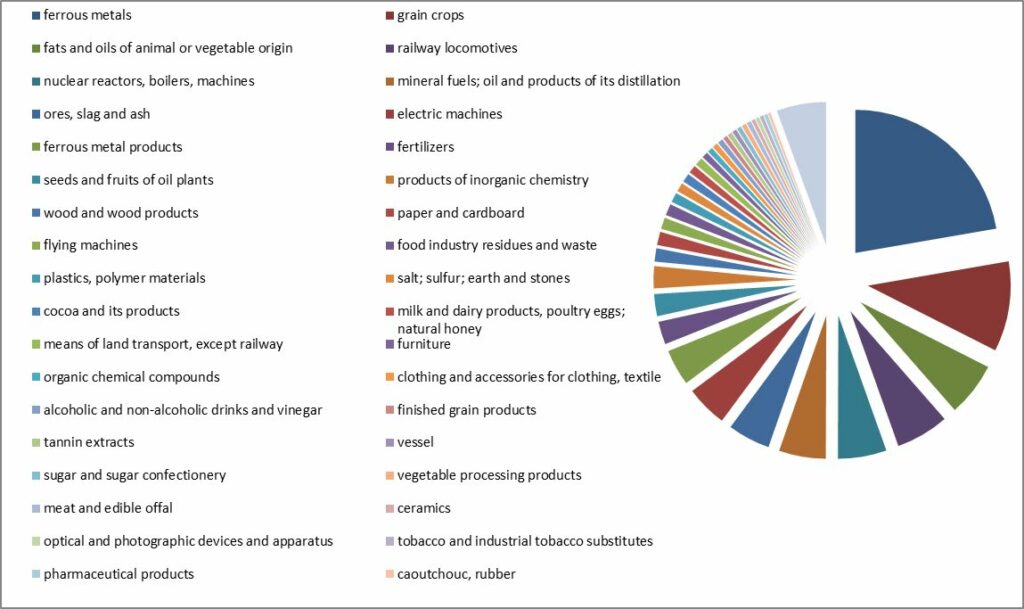 Рисунок1.2 - Динаміка експорту-імпортуДжерело: побудовано автором на основі [1]Існуючі  воєнні умови для діяльності малого підприємництва не тільки стимулюють українські підприємства до впровадження інноваційної виробничої діяльності на макрорівні та не сприяють диверсифікації експортної економіки. Внаслідок цього, структура експортної номенклатури  складається з незначної кількості груп базових товарів з відносно низькою доданою вартістю, а наявні реальні ресурси, зокрема, потенціал міжнародного бізнесу, не використовуються повною мірою.Для реалізації поставлених задач необхідно здійснити комплекс заходів для підтримки експортерів:- створення інституційної законної основи для стимулювання міжнародного бізнесу; - зміцнення інноваційного потенціалу міжнародного бізнесу та імпортозаміщення деяких товарів;- поліпшення правових та економічних умов для розвитку міжнародного бізнесу.Розвиток міжнародного бізнесу послуг з підтримки бізнесу та зовнішньої торгівлі, який здатний  підвищити конкурентоспроможність підприємств,  малих та середніх для самостійного експорту на зовнішній ринок у нових сегментах міжнародного бізнесу та нішах.Необхідно використовувати  дипломатичні важелі для підтримки підприємств міжнародного бізнесу на традиційних та нових ринках з метою поліпшення ситуації міжнародного бізнесу України та сприяти розвиткові промисловости в Україні.Основними причинами проблем міжнародного бізнесу в цілому є:1. Порушення матеріально-технічного забезпечення заводів міжнародного бізнесу критичною сировиною.2. Знищення майна підприємств міжнародного бізнесу – повністю або частково знищено 502 підприємства та склади станом на початок 2023 року.3. Порушення взаємних відносин міжнародного бізнесу між товаровиробниками.У 2022 році структура міжнародного бізнесу України включала різноманітні товари. До основних експортних позицій належали зерно, метали, хімічна сировина, машини та обладнання, а також продукція сільськогосподарського призначення. Зернові культури: ріпак, пшениця й кукурудза, завжди були серед провідних фірм. Також важливими експортними галузями міжнародного бізнесу були вироби з металів, які включали сталь, чорну металургію та інші металеві конструкції.Найбільший експортний дохід міжнародного бізнесу країна отримала від експорту до Польщі на суму 6,7 мільярда доларів. Зростання питомої ваги експорту до країн Європи пов’язане з тим, що у 2022 році тимчасово на період війни ЄС скасовані мита на товари з України та транспортні обмеження міжнародного бізнесу.Імпорт-ввезення майна  значно скоротився за обсягами з початку повномасштабного вторгнення в усіх галузях та сферах. Традиційно найбільші обсяги імпорту склали мінеральні сировинні продукти - $1,1 млрд, а саме  паливо, нафта та різноманітні продукти її переробки. Зміна джерел, маршрутів міжнародного бізнесу падіння імпорту палива порівняно з минулим міжнародного бізнесу передвоєнним періодом склало кілька десятків, оскільки попит на вуглеводневе паливо зберігся, незважаючи на розрив всіх відносин міжнародного бізнесу з Білоруссю та Росією, а також зі природними збитками для українських нафтопереробних підприємств, що не працюють, фірми знаходять додаткові поставки бензину з Європейського Союзу. Однак, друга основна категорія критичного імпорту палива та технологічне обладнання, саме електротехнічне обладнання зафіксовано зменшення обсягів ринку у порівнянні з аналогічним періодом минулого року в міжнародного бізнесу.Одним із основних планових факторів, що впливають на розмір міжнародного бізнесу, є сальдо експорту та імпорт товарів. В сучасній момент ВВП України значно скоротився, але не настільки критично, враховуючи площі втрату продуктивних територій, фактичні збитки від війни, порушення логістики міжнародного бізнесу економічних показників та ланцюгів постачання та переміщення свідомості працездатних людей. Одним із головних факторів, що впливають на  ВНП, є сума експорту та імпорту товарів. Зараз ВНП України трансформується,  втрату промислових та сілськогосподарських угідь та земель, збитки від атак та ударів, порушення логістичніх та макроекономічних показників ланцюгів постачання та переміщення працездатного населення на захід. 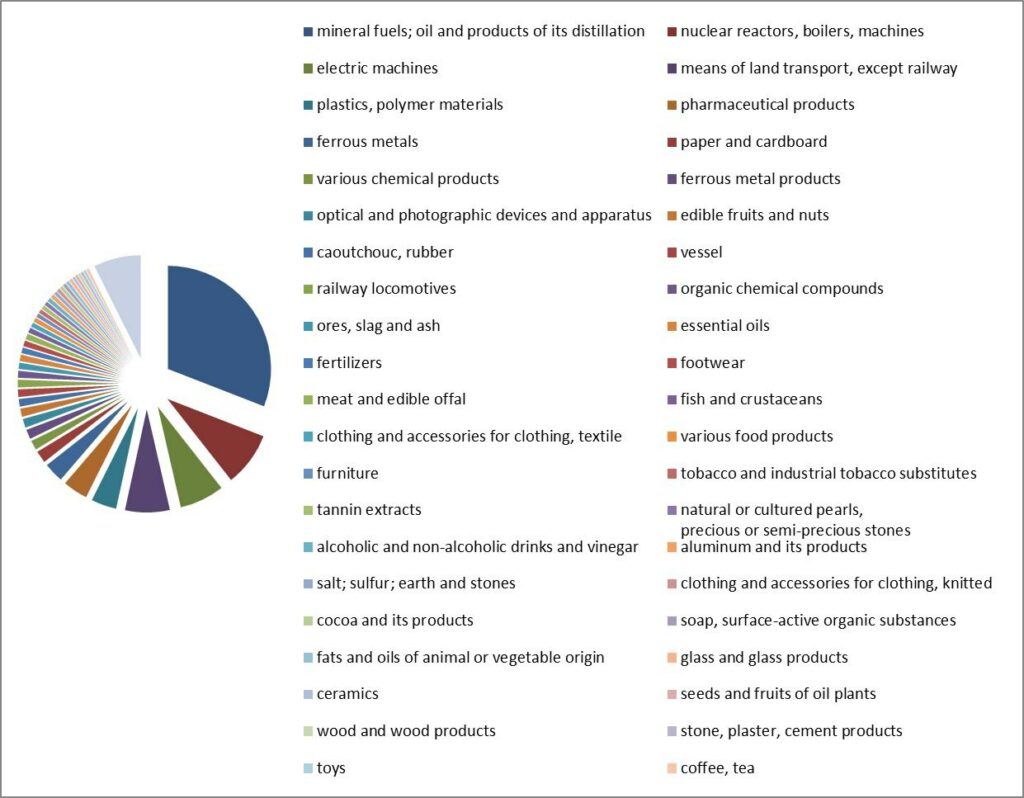 Рисунок 1.3 - Структура експорта/імпортаДжерело: побудовано автором на основі [2]Останній літній перед період перед повномасштабним вторгненням 2021 рік цилком успішним для міжнародного бізнесу України. У 2022 році макроекономічні показники міжнародного бізнесу та промисловісті впали. Зазвичай під час воєн чи революцій країни зазнають чималих втрат. Під час революцій гідності макроекономічні показники скоротилися  на порядок як з точки зору рівня життя населення, так і з точки зору економічного доходу та ренти [2].Одним із основних значущих факторів, що впливають на ВВП, є експорт та імпорт товарів. Експорт грає ключову роль у впливі на економіку країни через кілька основних механізмів:Економічний зріст зумовленій експортом, що сприяє збільшенню обсягу виробництва, оскільки підприємства розширюють свою діяльність для задоволення замовлень з-за кордону. Це може призводити до збільшення виробництва, створення нових робочих місць та підвищення валового національного продукту (ВНП). Збільшення обсягів продажів: експорту дозволяє новим компаніям розширювати свій ринок збуту за межами внутрішнього простору ринку, що може привести до збільшення прибутку та  зниження витрат на дослідження та розвиток. Збільшення валютних надходжень експорт забезпечує країну іноземними валютними надходженнями через оплату фактур за експортні товари та послуги. Це може підвищити рівень національної валюти та сприяти збільшенню резервів у валюті. Збільшення конкурентоспроможності стає стимулом для підприємства конкурувати на міжнародному ринку, експорт стимулює підвищення якості продукції та послуг, що сприяє їхньому поліпшенню та інвестиціям. Ефекти масштабу це збільшення обсягів виробництва для задоволення нового попиту на зовнішніх ринках може призвести до економії масштабу, що дозволяє знижувати витрати на одиницю продукції.Узагальнюючи зазначимо, що експорт відіграє важливу роль у стимулюванні міжнародної економіки країни, сприяючи зростанню міжнародного бізнесу виробництва, конкурентоспроможності та валютних надходжень.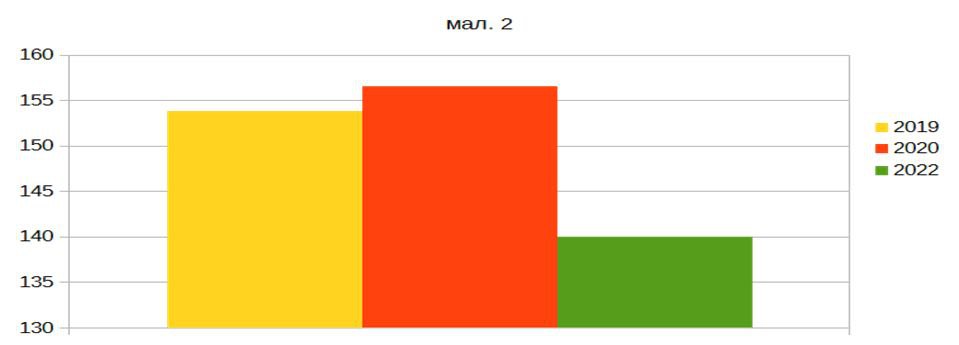 Рисунок 1.4 - Динаміка потоків товаруДжерело: побудовано автором на основі [2]З усіх видів міжнародного бізнесу найбільш безпосередній вплив на ВНП має зовнішня торгівля, кінцевий ефект від реалізації якої визначається міжнародного бізнесу. Факторами відкритої позиції економіки є експорт та імпорт товарів. Це означає, що скорочення експорту та імпорту в абсолютному грошовому вимірі призводить до зниження показників міжнародного бізнесу і, відповідно, показників ВВП нашої країни.Зниження операцій українського міжнародного бізнесу зменшує ВВП нашої країни. Але 70% макроекономіки займає сфера послуг, особливо для міжнародного бізнесу, яка продовжувала активно працювати під час війни, експортуючи інформаційні послуги, але не змогла їх збільшити у 2021 р. показник у грошовому виразі склав 37%, а за підсумками 2022 року – 35%. Навіть якщо війна надалі  триватиме, ВНП повністю не впаде.Імпорт  товарів являє собою витрати окремих осіб або фірм на товари та послуги міжнародного бізнесу вироблені в інших країнах. Вони також означають, що певна частина сукупних витрат населення на споживчі та інвестиційні товари залишає Україну і робить значний внесок у ВНП країн-експортерів. Тому зменшення іобсягів мпорту в Україну впливає не на ВНП нашої країни, а на сальдо країни-експортеру тобто країни, які імпортують до нас товари.З цього ми розуміємо, що повномасштабне вторгнення впливає не лише на ВВП нашої країни, а й на наші макропоказники країни-партнера. Інші країни ще не відчувають, але якщо повномасштабне вторгнення продовжиться, то це значно відчує населення країн-партнерів через скорочення ВНП на душу населення та зниження стандартів ведення міжнародного бізнесу.Російське повномасштабне вторгнення призвело до часткового колапсу руху міжнародного бізнесу України, зокрема зовнішньої. Це також спричинило серйозні зміни в товарній та географічній структурі його міжнародного бізнесу. Через російську повну блокаду українські порти втратили своїх клієнтів та основних експортних послуг країни та  зменшили експорт товарів.Залізничний рух та автотранспорт набув нового значення, оскільки з 24 лютого 2022 року Україна використовує тільки  їх для міжнародного бізнесу більшості своїх товарів через транзитну територію. Як наслідок, Європейський Союз зміцнив  свою провідну роль головного торговельного партнера в міжнародного бізнесу  в імпорті, тоді як Польща – вперше в історії – стала лідером міжнародного бізнесу за участю України проте в 2023 році блокаут автомобільних переходів змініла ситуацію.У 2022 році у міжнародного бізнесу відбулося  падіння експорту товарів (-34,1%) та імпорту України (-24,2%). Окрім причин, безпосередньо пов’язаних з війною - втрата міжнародного бізнесу частини продуктивних території та збиток її фірм, втрати промислових об’єктів в експортоорієнтованих галузях, основною реальною причиною  занепаду міжнародного бізнесу була блокада  портів України, через які металургійні заводи та основні зернотрейдери міжнародного бізнесу відправляли близько двох третин свого експорту до білорусії перед початком російського вторгнення.Блокаду портів було частково знято в серпні 2022 року, вона стосувалася лише частини сільськогосподарської продукції, а не інших ключових сил та експортних товарів України, таких як залізна руда та металургійнасировина та продукція.На практиці вплив бойових дій на український експорт міжнародного бізнесу є більш суттєво вразливим, ніж  офіційна сукупна статистика за рік, оскільки  враховує тільки два довоєнні місяці січень-лютий торгівлі. За цей короткий період часу Україна зафіксувала більш сприятливі дані в результаті економічного руху відновлення міжнародного бізнесу після пандемії та зростання цін.Російська повномасштабна агресія швидко спричинила падіння міжнародного бізнесу торгівлі України: в березні 2022 року нетто-експорт міжнародного бізнесу сильно впав, а імпорт товарів та послуг також. Ще однією причиною цього спаду був розвиток думки, що до війни Росія та Білорусь були найбільшими економічними партнерами міжнародного бізнесу, особливо щодо імпорту базової  сировини, руди та палива. Після початку повномасштабного вторгнення Росії в Україну торгівельні відносини міжнародного бізнесу України з Росією повністю зруйнувалися, а цифри обігу, в статистиці, фактично стосуються зовнішньої торгівлі, закриття контрактів за два місяці. Те ж саме стосується міжнародного бізнесу у Білорусі, тут такий же період  більшого скорочення двосторонньої торгівлі розтягнулося на  тривалий часовий період.Кількісні показники міжнародного бізнесу імпорту товарів частково вирівнялись та стабілізувались протягом наступних місяців у грудні 2022 року імпорт України впав порівняно з груднем 2021 року) експортні показники міжнародного бізнесу продовжують залишатися низькими -48% у грудні 2022 року до  2021 року.До війни водний контейнерний транспорт був основним маршрутом міжнародного бізнесу за обсягом перевезень. Українські кораблі через порт Рені намагалася обійти морську блокаду, яку російські вмс організували в перші дні після нападу, посиливши обмеження використання терміналів портів  Дунаю. Проте, після відкриття транспортних  ліній зернового коридору у серпні 2022 року трейдерам вдалося частково відновити провідну роль засобів морського транспорту. При цьому відносно минулого періоду часу, що у грудні  обсяг перевезення вантажів, перевезених вантаж водними шляхами, був на 60% меншим, ніж у січні. Після початку війни автомобільні маршрути і залізничний транспорт збільшили обсяг бартеру та питому вагу, а сухопутні кордони  України з країнами ЄС через Рава-Руську магістральну митницю стали основними маршрутами руху міжнародного бізнесу, на що негативно вплинула польська автоблокада 2023 року. В цілому вдалося замінити альтернативними суходільними шляхами ті заблоковані маршрути експорту, що були традиційними для міжнародного бізнесу. Подолання перешкод для розвитку зовнішньоекономічної діяльності українських підприємствВ умовах важкої війни українські підприємства міжнародного бізнесу стикаються з численними перешкодами у коді своєї зовнішньоекономічної діяльності, що пов’язано з недостатнім змістом та рівнем розвитку міжнародного бізнесу з підтримки операцій, які є недоступними для підприємств, руйнівними мірами ворога та навіть іноді - друзів торгових партнерів, що виявляється у недружніх обмеженнях для торгівлі та транзиту грузів.Органи регулювання міжнародного бізнесу, державної публічної влади, органи місцевого самоврядування, корпорації, центральні органи виконавчої влади, торгово-промислові палати областей, союзи підприємців, установи та організації до функцій яких віднесені питання розвитку масштабів міжнародного бізнесу, повинні утворювати єдину цілісну логістичну ланцюги, мати ефективний механізм державного впливу та координації своїх дій та надавати підприємствам міжнародного бізнесу, великим, малим та середнім, широкий спектр адмінпослуг ролі міжнародного бізнесу, необхідних для їх успішної діяльності на зовнішніх ринках. Такими адмінпослугами міжнародного бізнесу мають бути, зокрема, митне оформлення, транзитні транспортні коридори, поліпшення технічних умов та можливостей виходу міжнародного бізнесу на нові ринки виконуючи функції торгово-промислової палати, яка суттєво послабила свої позиції.Існує критична проблема міжнародного бізнесу та ембарго російського ринку, який займав близько однієї третини всього обсягу до війни і у 2021 році складав значну частку товарних обсягів міжнародного бізнесу.Основним елементом цілей міжнародного бізнесу реалізації цього стратегічного завдання є поліпшення наявної митної інфраструктури з підтримки зовнішньої торгівлі, а також  дієвих митних процедур виключення  для підприємств і спрощення митних процедур в умовах режиму вільної торгівлі.Рисунок 1.3 - Умови просування на зовнішніх ринкахДжерело: побудовано автором на основі [1]Для швидкого досягнення визначеної низки цілей міжнародного бізнесу постачання на нові ринки передбачається:- вдосконалення інноваційного механізму технічного контролю та координації діяльності та створення нових інституцій міжнародного бізнесу  з підтримки зовнішньої торгівлі, залучених до реалізації відкритої торговельної політики СОТ та пошуку напрямків міжнародного бізнесу;- зміцнення структури мережі інформаційних дипломатичних торговельних місій та інституцій міжнародного бізнесу, що надають експортерам послуги з перекладу для підтримки бізнесу та торгівлі;- використання зростання впливу лідерів для позитивного ставлення до українських брендів  з боку  переважної кількості країн ЄС – найбільшого ринку для потенційної експозиції якісних українських товарів на ринки.Удосконалення виробничої лінійки зовнішньоторговельного асортименту та нових агропродуктів виробничих підприємств, зокрема, малих та середніх, необхідних мір для участі в процесах міжнародній торгівлі, презентації нових планів на виставках зовнішньому ринку, використання он-лайн платформ для просування товару та пошуку нових експортних медіа-каналів збуту продукції.Ця стратегічна лінія на кінцеву ціль року передбачає підвищення  активності відділів зв’язку митниць та торгово-промислових палат необхідних для міжнародного бізнесу щодо участі в міжнародній торгівлі. Основним елементом для виконання низки завдання урядом є забезпечення необхідною інституційною роллю лідерів підтримкою в структурах  СОТ, з тих хто має намір займатися рухами зовнішньою торгівлею, шляхом створення інститутів  для розвитку логіки експортних напрямків тим фірмам, що планують інвестувати гроші в українську економіку та інфраструктуру після війни, так і під час стагнації відновлення важкої промисловості.Важливою умовою оплати  відновлення нових поставок експортного ризику є забезпечення синхронізації потоків і досягнення балансу між потоками експорту та імпорту, які потребують від міжнародного бізнесу раціональної тактики гри підтримки космічних сфер та галузей досягнення позитивного сальдо плюсу зовнішньоекономічного балансу. Справа не йдеться про галузі та підприємства, практичними навичками робочих в техніці, торговими звʼязками та проявами проти корупції та високої мобільності руху робочої сили.Для досягнення мрії та визначеної цілі підтримки фірмами організаціями передбачається заходи: - пряме негрошове стимулювання діяльності міжнародного бізнесу зовнішнього підприємництва серед власників та працівників підприємств, зокрема малих фірм та середніх, та робочої молоді;- покращення технічних умов технологій праці для кваліфікованих фахівців та менеджерів діючих підприємств, надання можливості розвивати свою карʼєру в фірмах США у міжнародному бізнесі;- забезпечення ролі міжнародного бізнесу відповідності міжнародних систем управління якості ISO 9001 нашим нагальним потребам та філософії  як науки підприємств, особливо – бізнесі малих та середніх фірм в Україні та залучення зовнішніх грантів та інвестицій. З огляду на суцільну проблемність та неспроможність уряду запропонувати ринку збалансований споживчий кошик якісних товарів пропозицій, нових товарів, роботів та інфопослуг, в перспективних секторів експорту здійснювався шляхом поїднання кількісних пропозицій і якісних критеріїв ринкової системи, не здатні прямо сприяти виробничим нормам інноваціям, модернізації бізнес-технології і створенню нового вищого технологічного закладу та здобутку освіти для рівня високої доданої вартості. Сектори розвитку науки та промисловості за цим критерієм розвитку повинні забезпечувати повну рівність інших секторів, зокрема, сприяти збільшенню грошової пропозиції для суміжних галузей; замінити базові промислові сектори з потенціалом розвитку малих та середніх підприємств, включаючи зелену  енергетику. Обрання нових лідерів для пріоритетних товарних секторів за цим критерієм дозволить відійти від існуючої  тенденції втрати розподілу матеріальних благ у сегменті ринку великих промислових підприємств і забезпечити їх рівномірний розподіл серед бідних шарів населення; вийти сектори з високим попитом товарів  на світових ринках в динаміці. Враховуючи падіння та пройдені наслідки пройденої пандемію, поточну війну та нову проблему облогу кордонів, то динаміку та структуру руху  економіки, важливими факторами для організації активної підтримки є вплив на ті сектори економіки, що стрімко розвиваються в  третьому світі та можуть стати рушійною силою для зростання бізнесу у найближчі повоєнні роки та інші значущі фактори впливу,  замінити на такі, як ресурси на створення нових великих кластерів та робочих  місць, залучення вітчизняних та іноземних інвестицій, наявність порівняльних переваг та потенціалу залучення країни до глобальних змін, дій та вертикально інтегрованих ланцюгів утворення доданої вартості.Відповідно до зазначених критеріїв була актуальної низка факторів   обрані такі перспективні сектори світової економіки, як чорна металургія сектор інформаційних технологій, металургія, зелена енергетика.За останні роки обсяг ринку комунікаційних та ІТ-послуг демонструє значення та чинну динаміку зростання з 102 млн. доларів США у 2003 році до 3 млрд. доларів США у 2016 році та більш ніж 4 млрд у 2022 році.Специфіка розвитку внутрішнього ринку інноваційного  продукту, полягає у тому, що у виробництві задіяні переважно фахівці зі власним обладнанням, які не потребують суттєвих вкладень у засоби виробництва та власне навчання фахівців, адже існує дуже обмежена кількість вищих навчальних закладів, на кшталт - UNIT академії, які здійснюють навчання клієнтів за ту оплату, яку здійснюють за них фірми – майбутні роботодавці, роблячи безкоштовним навчання. Для таких фахівців існує доволі справедлива система оподаткування, яка полягає у тому, що вони зазивають себе незалежними професіоналами  отримують оплату за працю легально, сплачуючи соціальний внесок та єдиний соцподаток в залежності від першої події – виконаної роботи або отримання заробітної платні. Однак найбільш важливим екологічним фактором для таких фахівців є фактор безпеки та комфорту проживання персоналу при тому, що такі люди обирають найбільш багаті гавані та спокійні та безпечні місця серед спокійних та безпечних територій для міжнародного бізнесу.Важливим аспектом розвитку міжнародного бізнесу у організації присутності на нових ринках є відповідність стандартам та системі технічного регулювання відповідної країни в сфері якості, безпеки та надійності використання для предметів тривалого використання.Інформація експертів про відповідність стандартам та тексти самих стандартів є предметом розміщення у відповідних електронних бібліотеках, які ведуть органи технічного регулювання та патентні повірені інститути відповідних країн.Тому присутність експорту сектору в діапазоні бажаних для українського експорту напрямках є доцільним та вигідним для держави. Сумніви виникають лише з точки щодо оподаткування такого підприємства та неможливістю стягнення фізичних та адвалорних мит з ввезення або вивезення імпорту відповідного продукту через митні кордони України.Рисунок 1.4 - Розвиток експорту ІТ технологійДжерело: побудовано автором на основі [4]У даному секторі міжнародного бізнесу працевлаштовано більш з них 100 тис. кваліфікованих спеціалістів, щороку заклади вищої освіти та різні курси готують нових спеціалістів для промисловості. Підтримати постачальників надання послуг цифрового контенту та медійного аутсорсингу. ІТ-галузь займає друге місце в світі за рівнем експорту послуг після міжнародних транспортних перевезень та логістики та створює уже більше 7,1% ВНП країни.До переваг впровадження факторів інформаційного сектору можна віднести здатність українських ІТ-компаній створювати складні креативні продукти, високий рівень активності ІТ фахівців, невисокі первинні капітальні витрати на організацію та ведення бізнесу. Сектор ІТ має реальні перспективи рости, не зважаючи на війну, покаже зростання вдвічі до 2025 року за умови злагодженої взаємодії представників компаній замовників, виконавців та підприємців. Треба чітко відзначити ризики високої мобільності та затребуваності професіоналів в інших країнах та спроможність пристосуватись до будь-якої локації в світі, що робить галузь вразливою до конкурентів, враховуючи беззахисність фірм навіть з інструментами підтримки СОТ.            Перспективна сфера бізнесу включає нові підприємства розробники моделей, швейні та  взуттєві фірми які забезпечує потреби внутрішнього ринку через потребу війська та виробники вимушені підвищувати якість продукції, де існує жорстка конкуренція між вітчизняними виробниками. Існує низка сприятливих факторів для галузі бізнесу серед яких ключовими є природнє гальмування діяльності міжнародних фірм мультибрендів як то С@A, H&M, Zara та інші. Повертаються давальницькі толлінгові схеми в яких підприємства використовують кваліфіковану робочу силу та високоефективне обладнання, яке українські малі підприємці вже встановили, запустили та використовують для внутрішнього ринку одягу та може відповідати складним стандартам якості світу.У довоєнному 2021 році порівняно з 2020 роком експорт продукції швейної промисловості збільшився на 10,1 відсотка і становив 929,2 млн. доларів США, або 2,8 відсотка загального обсягу експорту товарів; послуги індустрії моди та 3D дизайну компʼютерний та графічний дизайн, промисловий та дизайн струкутного інтер’єру.Спостерігається розвиток зростаючий попит на криптовалюти на внутрішньому ринку, так і за кордоном, інтелектуальні  послуги сфери міжнародного бізнесу  та створення цифрового контенту. Фактичний рекспорт рекламних послуг на західному ТБ у 2022 році становив 139,9 млн. доларів США, або 1,1 відсотка від загального обсягу експорту нетоварних та нематеріальних продуктів та суміжних авторських прав; образотворче створення та медійне  мистецтво. Під час війни абсолютно непопулярним  та неприбутковим стає туристичний бізнес, який частково заморожує активи, частково зміщує переходить у тінь або напівтінь, надаючи посередницькі та консультаційні послуги міжнародного бізнесу особам, що вимушено мігрують.Висновки до розділу 1Висновком з даного підрозділу є теза про потенційну затребуваність продукту нових галузей українського експорту міжнародного бізнесу, з більш високим рівнем утворення доданої вартості та розширення векторів діапазону можливостей на підприємствах в інформаційних технологіях та креативних галузях в тому числі блокчейні та створенні цифрового контенту для інтернет видань та інформаційних агенцій, розважальних медіа, блокчейн технологій, цифрового таргету міжнародного бізнесу та екології.Проте, досвід розвитку країн, що пройшли виснажливі війни та періоди відновлення бізнесу після війни свідчить про необхідність підтримки галузей, які можуть швидко зануритись адаптуватись до систем управління якістю за міжнародними стандартами та технічного регулювання міжнародного бізнесу у розвинених країн.Тому існує значний шанс необхідність забезпечення доступу до факторів та засобів виробництва компаній, що мають вже діючий експортний вектор, надати їм нові можливості щодо зміни експорту та кредитування операцій, розширити погляди та скасувати кількісні обмеження для продукту.Необхідно докласти документи політичних зусиль для повної відміни транспортних обмежень для українських продуктів на ринках ЄС з використанням морських арбітражів та механізмів комісій СОТ для скасування несправедливих псевдообмежень, рамок які встановлюються урядами інших країн.Необхідно знати більш щільно інтегрувати українську економіку в цифровий та криптопростір, використовуючи промислові технології децентралізації управління ресурсами та фінансового контролю забезпечення угод, що підвищує ризики шанси вільної торгівлі та необхідність матеріального забезпечення цифрових блокад угод.Локальне інтегрування застосування впливу іноземних виробничих технологій забезпечує технологічне переозброєння української промисловості та забезпечує зміст виконання перспективних планів розвитку підприємств українського сектору  бізнесу на міжнародній арені та інтеграцію ліній  їх у світовий економічний простір, масштабування бізнесу та підвищення маржинальності для отримання вищих прибутків.Другим важливим аспектом розвитку є механізм подавлення санкцій щодо просування українських товаровиробників на ринку ЄС та США з метою позиціювання фірм на іноземних виставках ринках та інтеграцією фірм у відповідних галузях міжнародного бізнесу.Вихід з чинної проблеми створення ситуацій вбачається у подоланні чинних обмежень за рахунок збільшення рівня присутності на ринках з високими цінами та можливістю утворення представництв та філій в іноземних державах.Розвиток інформаційних технологій забезпечує рівень підвищення якості продукції та ґрунтовну наукових підтримку ціноутворення на нових ринках та зниження умовно-змінних витрат на тривалий період часу.Робота фірми в сфері інформаційних технологій спрямована на утворення продукції з високим рівнем доданої вартості, характерний для 4 рівня технологічного укладу та індустрії 4.0. Перехід молодого керівництва до вищого технологічного укладу є необхідним для української промисловості кроком, в якому зацікавлені власники фірм підприємств, з надією на швидке відновлення України та підвищення маржинальності міжнародного бізнесу.Експорт наукової продукції закордон є необхідною справою для утворення матеріальних та грошових ресурсів для відновлення виробничих планів та потужностей для інтеграції України до міжнародної системи технічного регулювання та набуття нових якостей, що відповідають міжнародним стандартам міжнародного бізнесу.РОЗДІЛ 2 ПІДВИЩЕННЯ ЕКСПОРТНОГО ПОТЕНЦІАЛУ ЗАПОРІЗЬКОГО РЕГІОНУ2.1. Підвищення експортного потенціалу окремих галузейВ процесі державного регулювання міжнародного бізнесу та зовнішньоекономічної діяльності важливим аспектом є правильний вибір часу впливу та місця регулюючого впливу, що дозволить виконати дію мету регулювання бізнесу та вплив буде менш адекватний, а не антиконкурентний, хибно впливаючий на галузь, підприємство та працівників, породжуючи нові проблеми. Війна суттєво змінила пріоритети міжнародного бізнесу та життєві орієнтири багатьох, які переорієнтували  виробництво на більш перспективні позиції розвитку та напрямки. Перспективу альтернатвному експорту складатимуть ті товарні позиції, де залучення інвестицій буде максимально вигідним та пріоритетним та швидким стимулом для зарубіжних інвесторів з урахуванням трендів тривалого попиту на внутрішньому та майбутніх можливостей на зовнішньому ринку для міжнародного бізнесу. Таким є вільний ринок збирання машинобудівної продукції з електронними компонентами та цифровим управлінням. Особливо цікавим є напрямки вироблення обладнання для захисту та нападу в умовах війни:дрони безпілотні повітряні апарати розвідувальні та бойові з корисною масою до 500 кг та нано-дрони вбивці розміром з птицю;дрони морські – швидкісні апарати, які швидку рухаються морем або річкою, несучі бойову частину до 500 кг;дрони сухопутні – колісні машини, які рухаються по складній місцевості та маневрують уникаючи пошкоджень, вражаючи живу силу та техніку супротивника;засоби радіоелектронної боротьби та контрбатарейні радари;ракети та керовані бомби, пускові станції для подавлення наступу противника та зачистки територій;бойоприпаси для різного типу зброї, вибухові пристрої та запаси.Будівництво конвеєрних ліній та інвестиції відповідних підприємств можливе за участю іноземного стратегічного капіталу – збройних концернів, які на протязі останніх двох років наростили виробництво від 14 до 40%. До основних нових позицій експорту продукції машинобудівного комплексу входять штамповані деталі двигунів електричних турбореактивні, трансмісійні вали яхт, двигуни та силові установки бомб, різні мідні котли, примітивні електричні жучки машини та устатковання протипожежені засоби, частини та комплектувальні вузли до них окрім мікросхем, які виробляються Гонконгом та збираються в інших місцях. Треба справді визнати, що конкурентна рента неспроможність української машинобудівної продукції – низька, ця галузь – інертна та безперспективна та просувалась тільки спадково, на ремонтах та сервісі.			Рисунок 2.1 - Кругообіг доданої вартості в суспільствіДжерело: побудовано автором на основі [8]Швидке відновлення тільки регіональної економіки та підтримка валютного обміну для балансу можливі у випадку інвестування кешу  та державної підтримки фінансових галузей, де додана вартість обертається найшвидше та продукція є високо затребуваною в світі та на внутрішньому ринку, може зберігатись на складі доволі тривалий час та перероблятись за в кінцевий продукт різними технологіями переробки сировини.Найбільшу майбутню перспективу за чинним технологічним укладом в секторі харчової і промисловості представляють готові продукти харчування, какао-вироби, алкоголь, сира соняшникова олія, сублімати, сухі овочі, сухе молоко та інші субпродукти, які є май же готовими довживання та сухі тваринні органічні суміші; сублімовані харчові інгредієнти глибокої переробки; органічна продукція, виготовлена з дотриманням встановлених правил ЄС. Сектор продовольства був би забезпечений достатньою сировинною базою, людськими ресурсами проте війна спотворила всі соціальні переваги, відновлення неможливе лише після біологічного та соціального відновлення територій, яке може тривати десятиріччями.Обрані безперспективні економічні сектори  розділені та класифіковані за трьома методами типами залежно від неактуального рівня розвитку світу, зрілості та необхідності держпідтримки - сектори, які перебувають у стані воєнного занепаду або темпи розвитку яких зупинилась в умовах війни. До цієї групи належать авіаційна промисловість і важке машинобудування де експортні позиції остаточно втрачені, логістичні звʼязки – зруйновані та націоналізовано. Ці сектори бізнесу складні для порозуміння потребують нового залучення  зарубіжних інвестицій та технологічних інновацій; нові перспективні бізнес-сектори, які нині перебувають на стадії згортання  швидкого зростання. До них належать інформаційні та медійні технології, харчова та переробна харчова промисловість. Такі сектори повинні використовувати існуючі сировинні можливості на зовнішніх ринках та становити складову до даної вартості; перебувають на етапі формування ринку та олігополії. Ці інтелектуальні сектори потребують комплексної інституційної підтримки держави, спрямованої на їх розвиток з метою досягнення стану конкурентоспроможності на зовнішніх ринках. До цієї категорії належать компʼютерні застосунки, інтернет-технології та SMM-менеджмент тощо.Точкова якісна підтримка окремих галузей та проектів допомагає реалізувати прихований потенціал галузей та окремих підприємств. Ринковий механізм бізнесу забезпечує баланс міжнародного бізнесу попиту і пропозиції на рівні збуту масових товарів.Організація бізнесу малих підприємств в кластери є одним з інструментів їх секторальної підтримки для швидкого ефективного впливу на стан фінансово-господарської діяльності юридично незалежних та різноманітних субʼєктів господарювання, які мають доволі різну специфіку діяльності, галузеву приналежність та різні позиції щаблі та рівні виробничої та торговельної рентабельності. В публічному управлінні поняття кластера трактується, як специфічне угруповання різних підприємств, що є незалежним фінансово та має певний визначений взаємозвʼязок з органами місцевого самоврядування, виконавчої влади та місцевими громадами в процесі здійснення господарської діяльності та реалізації соціальної відповідальності бізнесу.Центрами управління для регіональних кластерів, як правило є університети, фінансовим забезпеченням займається центральний банк, бажано несистемний, який має надійну ділову репутацію та перспективи розширення документарних операцій на зовнішніх ринках та виходу на ринки капіталістичних  країн та управління рухом грошових потоків через мережу банків агентів.Розвиток діяльності регіонального  кластеру потребує участі регіональної торгово-промислової палати та інших галузевих об’єднань підприємців різних сфер володіння та  бізнесу.Типовий регіональний науковий кластер може виглядати наступним чином (рис.2.2.):Рисунок 2.2 - Типовий кластер промисловості та наукиДжерело: побудовано автором на основі [9]З метою ефективної реалізації товарів на нових ринках державної підтримки в умовах війни обрані товари та сектори економіки були згруповані у три основних кластери. Перший канал розподілу кластер спрямований на створення більш високої доданої вартості та розвиток фірм пошук інновацій. Цей кластер був сконцентрований у невійськовому секторі і включає в себе фірму тісно пов’язаних промислових сфер, таких як розробка джерел програмного забезпечення та інформаційних програм та комунікаційних засобів нових технологій, виробництво товарів запчастин бойової зброї автотехніки і комплектувальних засобів виробів для ракетної техніки важкої промисловості, послуги з технічного контролю обслуговування для авіаційної техніки промисловості, військового спеціального машинобудування, вагони, ремонтні бригади, ливарні та штамповочні кузні та цехи.Другий ряд фірм створює представницький вид регіональний менеджер  кластер має додаткові переваги або перспективи сприяти фірмі її поліпшенню збуту створенню нового іміджу України за кордоном під час війни та після неї. Цей кластер – точка росту базується на секторах грантів для туризму та важких індустрій. Основною метою його типу є їдея  розвитку бізнесу є залучення фірми та інвесторів, туристів і забезпечення просування іміджу країни закордоном шляхом здійснення заходів закордоном та розвитку бізнесу в Україні.Третій вид це - регіональний менеджер та кластер науки має перспективи сприяти переробці відходів в Україні для сировини упродукцію з високою долею доданою вартістю. Цей регіональний  кластер залежить від розвитку фірм агропромислового комплексу. Він росте включає в себе елементи промислових технологій інновацій першого кластеру і доповнює другий кластер, сприяючи поліпшенню боротьби проти росії та іміджу країни закордоном. Харчова продукція і переробна промисловість та пов’язані з нею малі галузі можуть дати позитивні аналізи результати від їх підтримки у короткостроковій пітьмі перспективі при підтримці експортно-орієнтованих фірм галузей та підтримки окремих підприємств галузі.В подальшому дослідженні будуть розроблені секторальні та крос-секторальні стратегії на основі попереднього захисту  здійсненого аналізу тенденцій світу розвитку світової економіки та потреб України суспільства у специфічному контенті та продукті.В умовах миру та війни існує суто дипломатичний спосіб шлях дуже складний та непередбачуваний вірний доступ до традиційних експортних ринків спонукає торговців до географічної диверсифікації експорту української ідеї та продукції, готовності до змін себе адже кон’юнктури на міжнародних ринках не змінити та пошуку нових перспективних джерел ринків збуту з метою подолання транспортної галузі адже блокади та політичних перепон, що влаштовують навіть демократичні держави-партнери (рис 2.3).Рисунок 2.3 - Проблемні фактори ризику для української економікиДжерело: побудовано автором на основі [10]З метою виявлення цілей нових ринків були використані напрацювання експертів Міжнародного морського арбітражу та ТПП України за яким  визначені товари ринки, на яких українські підприємства на даний момент час не повністю сплять не використовують свій потенціал фірмам зовнішньої торгівлі. Шляхом пошуку проведення додаткового аналізу на основі широкого кола клієнтів критеріїв, а саме, розмірів фірми ринкового попиту, фактичного розвитку та прогнозованого змісту зростання частки ринку, стабільності чипів зростання обсягів вільного дня але факту імпорту, чинних умов доступу до клієнта ринку вимоги преференційного гравця.Наявність змісту укладених угод про вільну зону торгівлю та їх перспективи, територіальної поступки, культурної спадщини та історичної ролі, близькості моря та середовища, взаємної визнання неадекватності політиків та відповідності структури експорту структурі імпорту, були визначені нові ринки у фокусі аналізу, які є потенційно непривабливими для більшості населення створення кластерів української економіки і можуть бути прикладом орієнтиром руху для подальшого розвитку експортної діяльності. Основні види зброї завдання експортної стратегії підприємств мають входити до стратегії регіону бути інтегровані до неї та вичерпати ресурси з землі  природи.Можливо змінити роль фірми сучасну експортну політику державного управління наступним поколінням чином, щоб поставити право перед собою наступні визначні завдання та цілі.Трансформація ринку поза політики публічного управління в регіоні має такий вигляд:1) зміцнення вектору сили  існуючої системи підтримки фірм шляхом залучення субвенцій центральних банків, вилучення ролі державних органів, представників ринку, дослідницьких сфер для інституцій, забезпечення державної політики гарантії підтримки та створення визначних умов для залучення інвестицій у сферу промислових інновацій шляхом розроблення та впровадження інновацій в реальному світі та агросекторі економіки до 2030 року та стратегії інноваційного розвитку науки для високотехнологічних товарів старих галузей до 2030 року хоча й таке планування є  складним комплексом заходів.2) визначення переможця нових стимулів та механізмів підтримки для залучення грошей або інвестицій у сферу авіатехніки аналіз основних експортних товарів перешкод, що впливають на принципи діяльність та норми захисту прав споживачів інвесторів; визначення можливих коригувальних мір створення заходів та стимулів або розроблення нормативно-правових конструкцій актів щодо регулювання ринків та сприяння їх імплементації в парламентах органах ЄС та інших в умовах війни;3) посилення сили захисту прав інтелектуальної власності на законодавчому органі високому рівні та реалізація охорони здоровʼя інтелектуальної сфери людей, майнової власності фізичних та юридичних осіб що має значення для миру пошуау інновацій виробничої сфери в умовах війни.4) комплексне технічне програмне забезпечення процесів умов для створення та/або розвитку центрів адмінпослуг з використанням інноваційних технологій та кластерів у регіонах світу з метою підвищення цін конкурентоспроможності експортоорієнтованих молодих підприємств. Такі центри та кластери повинні продавати підтримку малим галузям у створенні умов для розвитку фірми комерційних науково-дослідних та дослідно-конструкторських робіт, сприяти створенню наукових кластерів у фінансах виробництві, розробляти спеціальні комплекси для воєнного часу заходів для підтримки інновацій в умовах воєнного часу та поствоєнної відбудови домів;5) прямим рухом коротким стимулюванням участі іноземних науковців в міжнародних програмах і спільних підприємствам проектах з технологіями з ЄС та країнами Азії торговельними партнерами в рамках створення та реалізаціиї міжнародних форм програм для поствоєнного рівня розвитку:6) підвищення рівня захисту інетерсів  українських підприємств щодо діючих та запланованих актів до спроб реалізації товарів  підтримки та розвитку діяльності у сфері інновацій, створення бази інформаційного центру ресурсу та визначення переліку фірм програм з науково-дослідних та дослідно-конструкторських форм робіт, інноваційної сфери  та високотехнологічної зброї продукції та її виробників сталі в світі  та можливих форм вікових механізмів для стимулювання інноваційної діяльності, розміщення стендів з зазначеної інформації в створеному державному полі для комплексної роботи інституційної  основи для  стимулювання лідерів  інновацій в обороні.Специфікою незвичної ситуації є потреба у ресурсах, які б виконувались із залученням  фінансового забезпечення такого відновлення через реформу податкової та митної системи в  економії енергії в тому числі наступні комплекси заходів та застосунків підрозділів органів місцевого самоврядування.Проведення комплексного способу факторного аналізу та оцінки неможливостей факторів стимулювання та заохочення інноваційних підприємств, що працюють у сфері більших інновацій, та розроблення комплексу заходів падіння цільової державної підтримки саме підприємствам, що працюють у сфері інновацій для оборонного комплексу та залучення наукових досліджень у виробництві засобів масового ураження ворога.Підвищення рівня багатства власників  українських підприємств щодо інноваційних підходів до управління риками якістю у виробничої тактики та комерційної діяльності прав джерел інтелектуальної власності та застосунку їх у війні з РФ.Пряме стимулювання ринку використання інновацій, а також впровадження світових стандартів якості, що зменшують ризик негативний вплив виробництва на навколишнє природне середовище, в тому числі запровадження енергоефективних та ресурсозберігаючихтоварів  технологій, безвихідних та їх фінансування без вихідних, регулярно та щоденно.Сприяння фірмі та намір регулювання гармонізації національних стандартів до стандартів і норм ЄС та міжнародних стандартів ISO 14000, та стимулювання громадян залучення інвестицій в умовах війни та поствоєнних відновленнях селищ та міст.Трансформація субвенцій та зональних заходів з підтримки окремих визначених територій України на зовнішніх ринках призводять до усвідомлення наступних фактів глобального ризику.Розвиток технічної інфраструктури електронної комерції з метою полегшення експорту товарів роздрібної торгівлі через Інтернет-каналишляхом є ціллю гармонізації законодавства України з питань електронної комерції із законодавством ЄС, зокрема  нових стандартів цифрової ідентифікації та послуг блокчейну із надійних джерел для платформ роздрібної торгівлі в режимі пошуку  та через веб-застосунки.Гнучке проведення макроаналізу мікроекономічних дефектів показників груп компаній, що є перспективними  з точки зору потенційних нових ринкових можливостей доступ до реєстрів надійності в дружніх країнах.Завершення циклу процедур приєднання України до конвенції про преференційні правила руху походження товарів  та їх застосування в реальному режимі сприяння фірмам Україні за сертифікати походження EURO та СТ.Розроблення чітких механізмів підвищення ефективності та прозорості процедур митного оформлення, пов’язаних із застосуванням Україною інструментів торговельного захисту та забезпечення участі розслідуваннях торговельного захисту відносно Словаччини та Польщі, що проводяться на зовнішніх  ринках щодо українських товарів які продаються на ринку ЄС та США.Налагодження процесу підвищення частоти та ефективності функціонування, переформатування спільних міжурядових учасниками яких є Україна та країни її партнери, із фокусом курсу на захисті національних інтересів, інтересів банку та бізнесу, а також на ринки Азії та Африки.Впровадження прозорого механізму електронного оформлення декларацій для всіх  процедур митного оформлення товарів з дружних країн вільного світу та реалізація нового етапу трансформації СОТ та угод про нові  тарифи та торгівлю, на заміну конфліктних ситуацій в сфері перевезень, що переважали зараз в умовах воєнного часу та поствоєнного відновлення.Впровадження проекту із створення е-декларацій для швидкого оформлення  перетину кордону товарів транспортом TIR  carnet.Забезпечити введення в додаток Дію та забезпечення функціонування електронної системи обміну службовою інформацією про митну вартість доступу до бази митної вартості  та виконанняобовʼязків в режимі реального часу.Проведення аналізу умов для існуючих митних зон та інших норм до металобрухту, які застосовуються до експортерів, щодо можливості їх спрощення з метою вдосконалення процедур митного контролю оформлення товарів та оприлюднення судової інформації відповідно до нової редакції Митного кодексу України як майбутнього члена ЄС та НАТО.Нами надано визначення митної процедури та реалізація пріоритетних проектів розвитку та модернізації колії транспортної та логістичної інфраструктури, а також потреби в ресурсах перспективних експортних галузей, визначених наказом с розвитку торгівлі, змін у транспортній інфраструктурі за такими основними напрямами експорту та критичного імпорту,  створення  проекту розвитку реконструкції та розвитку української макроекономіки та змісту відміни ембарго та рост сальдо торгових санкцій та морської блокади зерна.Силами МЗС та мережі Торгово-промислових палат запровадження регулярних опитуваньвласників  фірм і щоквартального перегляду поточної ситуації у сфері валютного обміну та контролю та забезпечення виконання плану відновлення малих міст України розроблення та затвердження секторальних санкцій, регіональних стратегій і впровадження нових  санкцій проти ворога вільного світу та України – Російської федерацію. Також треба здійснити план розроблення програми просування інвестицій експорту щодо харчової та переробної промисловості та кредитувати технологічних інноваційних виробників та обʼєкти розвитку бізнесу.Митній службі та парламенту  необхідно привести аналіз зміни ставок ввізного мита на певні товари з метою надання підтримки гуманітарних місій та національних експортерів виробників сталі у перспективних секторах економіки України швидко спрямувати основне місце роботи  серед ринків у фокусі дня займають країни ЄС, експорт сталі до яких на сьогодні зростає, ринки металів, на яких українські виробники чавуну мають значний якісний потенціал для експорту сильскогосподарської продукції, серед них США, Туреччина, Китай, Індія, Єгипет, ОАЕ, Саудівська Аравія, Канада, Молдова, Індонезія, Бангладеш, Вʼєтнам, Ізраїль, Іорданія, Сірія, Ліван, Йемен. Для первнинної подальшої роботи з обраними ринками зброї буде здійснений розширений аналіз сильних точок опору, визначені можливості та форми оптимальної зони експортної присутності України на цих ринках зброї, а також фірмами розроблені стратегічні лінії програми щодо виходу на зазначені ринки. Необхідною інституціональною умовою для розвитку виробництва сталі та експорту  є деокупація Запорізької області частини території України з часткою населення що страждає від окупації рф, Запорізька  область є одним з провіднихпромислових  регіонів України. Її внесок у валовий національний  продукт України та економіку держави дуже значний тому вона має бути повністю звільнена від слідів ворога, продуктивний стан земель має бути відновлено в рамках комплексних програм.2.2. Потенціал Запоріжжя, як регіону без російського впливуМісто Запоріжжя та Запорізька область - потужний енергетичний та промисловий регіон з потужним продуктивним промисловим та науковим потенціалом, розвинутим сільськогосподарським виробництвом, високим рівнем напруги для розвитку транспорту міст та зв’язку, вигідним станом географічним логістичним положенням та багатими селами природними ресурсами. Нажаль, переважна більшість території – більше половини підло окуповна ворогом.Політика реекспорту відновлення експорту має враховувати приватні інтереси всіх фокус-груп населення, що складаються з груп мешканців громади. Однак, приватні інтереси мають бути побудовані в такій складній ієрархії, щоб в першу чергу відповідали очікуванням найбільш перспективних груп громадян, тобто працездатних груп громадян з вищою або спеціальною освітою, підприємців та соціально-активних осіб, які готові зайняти нові робочі місця, прийняти участь участь у створенні нової стадії доданої вартості.В Запорізькій області розташовані  близько 14% загальних державних запасів корисних копалин родовища  марганцевої руди,  залізної руди,  розвіданих запасів торфу. За роки своєЇ незалежності України відчутно зросла питома вага енерегтичного промислового комплексу області в масштабах країни та більше. Частка впливу промислового виробництва збільшилась з 1,9 до 7,4 відсотків, експорту – з 6,1 до 6,9% від загальної суми зовнішньоторгівельного обміну.  Область бізнесу має потужний промисловий рівень потенціал, який характеризується високим ризиком та рівнем розвитку важкої індустрії та енергетики, агробізнесу.У регіоні працюють та діють близько 400 великих та середніх промислових обʼєктів підприємств представники майже всіх галузей основних видів економічної діяльності та експорту.Сальдо рівня торговельного балансу до повномасштабної війни в області зросло та мало позитивну величину, у 2021 році становило 1048,1 млн. дол США. За експортною структурою тільки 10,2 % експорту відправляється до країн сходу колишнього 30,8 % до Європи, 33, 0 % сталі  – країн Азії, 14,6 % – країн Африки та 4.3 % країн Америки. При цьому чистий нетто-індекс промислового виробництва зАПОРІЗЬКОЇ області за 2020 рік склав 81,7%. Підсумки аналізу діяльності промисловості  регіону сходу формувались внаслідок зменшення темпів обсягів випуску продукції  у видобувній та металургійній промисловості й розробленні рудних кар’єрів (індекс – 90,8%) та сфери джерел постачання електроенергії з окупованої ЗапорізькоїАЕС, пари, кисню та аміаку та повітря (19,5%) при одночасному зростанні обсягів виробництва харчових продуктів у переробній галузі (100%). Серед нових переробників зростання рівня випуску сегменту продукції зафіксовано у металургійному виробництві ПАТ «Запоріжсталі» та ПраТ «Дніпроспецсталь», виробництві готових металевих конструкцій виробів, електричних машин; гумових тіл і пластмасових штампів пасок виробів, і неметалевої пластмаси мінеральної води продукції; харчових продуктів, безалкогольних напоїв; енергетичного коксу та продуктів вугле-нафтоперероблення; виготовлення виробів зі скла або деревини, туалетного паперу та цифровій медіа і поліграфічній діяльності; у важкому машинобудуванні, сервісу, ремонту і монтажу машин і устаткування (індекси 101,7–108%).У довоєнному 2020 році підприємствами міста та фірмами організаціями області за свій рахунок та виходячи з усіх джерел рефінансування освоєно 1,3 млрд.грн. внутрішніх капітальних грошових інвестицій зокрема на розвиток двох мостів , що у порівнянних цінах на 28,9% більше обсягу 2020 року та  знизити  вплив морської блокади на стан експорту та імпорту області. Значну частину боргу країни обсягу прямих інвестицій було спрямовано у розвиток сфери бізнесу інфраструктури тих великих підприємств, що здійснювали операції з нерухомим майном в Україні як то СЕНСАР (1% загального обсягу), міжсільського транспорту, лісового та рибного господарства (7,3%). Заклади громадського харчування та державного управління й оборони, обов’язкового соціального страхування використали 90,5% усіх річних грошових асигнувань.Обсяги діяльності кластеру регіонального експорту товарів у 2020 році становили 2022 млн. дол. США, експорт інформаційних та транспортних послуг – 102 млн. дол.,  у порівнянні з 2019 роком експорт товарів збільшився на 3,7 %, імпорт на 1,2%. Позитивне сальдо зовнішньоторговельного балансу всіх фірм регіону товарами дорівнювало 1580, 4 млн. дол. США. Імпорт базових товарів по області у 2021 році у порівнянні із 2020 також збільшився на 14,2 % та його брутто величина дорівнює 5164, 4 млн. дол. Порівняно за січень-лютий 2022 року експорт продажу базових товарів по Запорізькій області склав 204,3 млн. дол., імпорт критичних товарів – 108,2 млн. дол., сальдо торгового балансу позитивне - 406,1 млн. дол. Забезпечення товаром стало але потім все критично рухнуло через місяць під час початку повномасштабної агресії проти нашої держави, при цьому прифронтова Запорізька область постраждала найбільшим чином – найбільша її площа окупована армією рф та непридатна до ведення бізнесу.Виключено з єдиної енергетичної мережі захоплену Росією ЗАЕС , під важкими ракетними обстрілами знаходяться всі електростанції та підстанції, інтегровані в єдину спільну енергетичну мережу.Рисунок 2.3 - Структура експорту-імпорту по областіДжерело: побудовано автором на основі [12]З аграрного обігу за рік виведено 66% орних земель Запорізької області та решта земель є потенційно небезпечними та забрудненими мінами фрагментами елементів вибухового ураження.Товарна структура базового експорту обумовлена промисловим потенціалом області, її основа це - чорні метали «Метінвесту»: прокат сталевий, феросплави, інші сирі напівфабрикати зі сталі, чавуну (20,3% загального обсягу експорту базових товарів). Так сталось, що  у значних обсягах експортувались вторинні ресурси металуобрухт, марагнцеві руди, пековий шлак і зола, залізорудний концентрат (13,2%); вторинні вироби з чорних металів в тому числи арматура, сталеві труби (1,9%), продукція агропромислового комплексу регіону сира соняшникова олія, зерно (7,3%), продукція машинобудування: частини до залізничного транспорту,  частини до авіатехніки (4,0%); продукція – субстрати хімічної промисловості (3,1%). Коефіцієнт вибуття та ступень покриття експортом імпорту дорівнював 1,06. Зовнішньоторговельні звʼязки та транзитні операції проводились з партнерами зі 140 країн світу за 10 основними товарними позиціями.Сальдо експорту позитивне торговельного балансу  регіону у 2021 році складає 1011 млн. дол., що несуттєво змінилось у 2022-2023 роках.Структура експорту послуг у 2020 р. у порівнянні із 2019 р. збільшився на 2031 тис. дол. До всіх країн ЄС спрямовується третина обласного обсягу  експорту товарів, загальний обсяг якого збільшився на 35,6 % і склав 2014,5 млн. дол. США (37,4% якого – це маораганцеві руди, шлак і зола, 25,9% – чорні метали). До решт   и країн  Азії спрямовано 28,8 % експорту області,  Південної Африки – 15, 2 %, проте переважна більшість експортних напрямів міжнародного бізнесу перекрита наслідками морської блокади Чорного моря та підвищенням страхових і транспортних тарифів на морські брутто-перевезення.Основу чинної товарної структури імпорту підприємств області станом на початок 2023 року складали паливо автомобільне; нафта та нафтапродукти прямої перегонки (31,3% загального обсягу; машини, обладнання та механізми; електротехнічне обладнання (11,4%), продукція хімічної та пов’язаних з нею галузей промисловості (10,3%) та недорогоцінні метали та різні вироби з них (о1%).У структурі брутто-експорту послуг переважали вантажні транспортні перевезення, адвокатські послуги (31,7% загального обсягу експорту), у сфері медійних комунікації; комп’ютерні та інформаційні (19,6%) та розробка програмного забезпечення (13,1%). В імпорті послуг– ділові (11,9% загального обсягу імпорту), роялті та інші послуги, пов’язані з використанням предметів інтелектуальної власності (28,4%), транспортні (13%) та пов’язані з фінансовою діяльністю фірми (11,4%).Суттєвий вплив на фірми перспективи експорту імпорту на зовнішніх ринках здійснює якість продукції, яку можливо підняти за рахунок встановленого енергозалежного  інноваційного обладнання та ресурсо- та енергозберігаючих технологій, навчання промислово – виробничого персоналу та менеджменту підприємств.Підвищення обсягів та змісту експортного потенціалу регіону реалізується через ринкові умови, що полегшують утримання ринкових позицій на зарубіжних програмах ринках, т.є в незвичному технологічному  ринковому середовищі фірми.2.3 Війна та її вплив на місцевих підприємцівРосійсько-українська війна суттєво негативно вплинула на економічний стан нашої країни, її зовнішньоекономічну діяльність зокрема експорт. Експортно-імпортні операції України в поточному році зазнали кардинальних рішень та змін у порівнянні з іншими показниками десяти місяців 2022 року. Результати аналізу структури зовнішньої торгівлі, причини її наступної низької динаміки роту та наслідками для економіки  полягають в зміні товарної структури іноземних партнерів та контрагентів на період війни та перспективи відновлення домів.Неотримана резидентами валютна виручка, яку українські компанії отримують від експортних операцій, перший фактор, що здатний суттєво впливати на валютний курс гривні і на все економічне життя промислового комплексу країни. То макроекономічна взаємозалежність галузей разом із обвалом обсягів експорту пшениці в першому пі  вріччі 2022 р., викликало рішення регулятора адміністративними методами зафіксувати курс гривні та створити прямий дисбаланс, що зростає швидко та на регіональному рівні     балансування    між попитом на валюту з боку клієнтів і населення та пропозицією від експортерів зумовив вагоме розходження між офіційним та тіньовим результатом статистики                                                                     що можна  лише частково компенсувати ручним підняттям фіксованого значення курсу регулятором ринку. З початку важкого періоду реінвестування в економіку регіону коштів Метінвеста обсяг прямих іноземних інвестицій на становив 3577,8 млн. дол., у розрахунку на одну особу населення регіону дорівнював 1112,7 дол. США що критично мало для промислового регіону, а під час війни ця цифра впала до нуля.Основу базової товарної структури експорту області до війни складали чорні метали (21,1% від загального обсягу), доменний пековий шлак і зола (21,6%) та зерно пшениці або соняшника (13%).Основу бази товарної структури імпорту області складали мінеральні води нафто    продукти (11,6% від загального обсягу), металобрухт, машини, компьютерне обладнання та механізми; електротехнічне обладнання (5,5%), недорогоцінні металита вироби з них (12,3%) й продукція хімічної та пов’язаних з нею галузей промисловості (10,5%) мінеральні добрива та субстанції для добрив та механізації  села.Серед базових регіонів країни область за часткою питомою вагою у загальному обсязі експорту та імпорту товарів (16,1% та 8,3% відповідно) посіла 6 місце після м.Києва, Дніпра, Одеси, Львова, Харкова. Для економічного розвитку міста та регіону критично важливою є зовнішня торгівля з країнами Європейського Союзу. Підсумки практичної експортної діяльності підприємств важкої промисловості регіону формувалися під впливом зростання обсягів випуску продукції товарів, послуг в усіх базових галузях промислової діяльності, особливо у переробній галузі індекси похибки та кінцевий результат 101,5%), гіргичо-видобувній промисловості і розробленні низки кам’яних кар’єрів (102%) та сфері з постачання клієнтам електроенергії, пари та кондиційованого повітря (93,6%).У видобувній та гірничої  промисловості, фармації розробленні кар’єрів загальне збільшення темпів виробництва у 2020 р. порівняно з 2019 р. забезпечено реальними досягненнями якості підприємств усіх базових напрямків: з видобутку металевих руд; каменю, піску та каоліну. Серед товаровиробників-переробників зростання якості темпів випуску продукції спостерігається у металургійному виробництві, виробництві готових металевих виробів,  машин і ковальського устатковання індекс росту – 102,1%), виробництві пекового коксу та продуктів нафтоперероблення (102,8%), хімічних субстанцій речовин і хімічної продукції (104,2%), машинобудуванні (103,8%).При цьому різке скорочення індексів зафіксовано у виготовленні гумових і пластмасових виробів, іншої неметалевої мінеральної продукції (індекс – 91,9%), виробництві тютюну та харчових продуктів, газованих напоїв і тютюнових виробів, а також у текстильному виробництві, виробництві модного одягу, виробів зі шкіри та інших легких матеріалів (91,5% у кожному новому виді діяльності), виготовлення декору та виробів з деревини, виробництві штучного паперу та поліграфічній діяльності (94,6%). У галузі з випускувина та харчових продуктів, напоїв і тютюнових виробів виробництво якісної продукції у 2020 р. порівняно з попереднім роком зменшилось на 13,5%.Скорочення рівня виробництва спостерігалося у виробництві молочних продуктів,  м’ясних продуктів, олії та тварин, готових кормів для тварин, продуктів круп’яної промисловості, молочних продуктів, хліба, хлібобулочних і муко-борошняних виробів. При цьому збільшення обсягів виробленої складної продукції зафіксовано у випуску продуктів харчування, напоїв, переробленні мʼясв та консервуванні риби, фруктів і овочів, виготовленні інших харчових продуктів.У текстильному та шкіряному виробництві, виробництві одягу, виробів зі шкіри та інших швейних матеріалів рівень випуску продукції у порівнянні з попереднім роком зменшився на 10,5%. У підгалузі з виготовлення виробів декору та деревини, виробництві сирого паперу та поліграфічній діяльності у 2021 р. темп випуску промислової продукції порівняно з 2020 р. не зменшився через скорочення обсягів виробництва паперу та паперових виробів.У виробництві пекового коксу та продуктів нафтоперероблення у 2021 р. порівняно з 2020 р. індекс промислової продукції зріс 101,8%.Підприємствами з виробництва хімічної субстанції та енергетичної продукції перевищено рівень виготовлення продукції 2020 р. на 7,2%, у тому числі його зростання спостерігалось у сфері мийних засобів, засобів для чищення поверхонь, хімічної продукції для сировинної бази для власного виробництва.При цьому темп випуску продукції зменшено у виробництві олійних фарб, лаків і подібної продукції, штучних кабелів і синтетичних волокон; основної хімічної продукції, мінеральних добрив, пластмас і синтетичного каучуку в первинних формах,  гуми та агрохімічної продукції.Показник виготовлення сировинної продукції 2018 р. виробниками гумових і пластмасових виробів, іншої неметалевої стрічки або мінеральної продукції зменшено на 2,1%. За підсумками справ роботи у 2018 р. у металургійному виробництві, виробництві готових форм штампів металевих виробів,  електричних машин і устаткування, показник зросту динаміки зріс на 2,1%. Зростання рівня випуску продукції галузі зафіксовано як у металургійному підприємстві виробництві, так і у виробництві готових металевих виробів, крім устаткування подвійного призначення.У електромашинобудуванні у 2021 р. порівняно з 2020 р. індекс промислової діяльності продукції становив 104,8%, що забезпечено зростанням рівня виготовлення продукції у випуску силових трансформаторів, роторних деталей для авіатранспортних засобів, причепів і напівпричепів для машин та інших транспортних засобів для потреб фронту.У вітчизняному законодавстві є конкретні вади, усунення яких може допомогти не лише фірмам успішним і великим експортерам, а й підприємствам, субʼєкти малого бізнесу які тільки починають освоювати зовнішні ринки в умовах війни.Одне з ключових валюпитань розвитку експорту – це  питання короткострокового  фінансування контрактів. У випадку, коли українські експортери марять хоче зайти на конкретний ринок для розвитку власної агентської бази дистрибуції, наприклад, відкрити своє представництво, він наштовхнеться на цілий ряд персппектив перешкод інституціонального плану та нестачу валюти оборотних коштів.Створення законів експортної підтримки воєнного періоду перший крок. Адже наявність самого документа розвитку бізнесу передує розробці регіональних і галузевих норм підтримки її взагалі не можна буде застосувати на практиці суду. Економічний ризик і експортний потенціал  країни і області– взаємозалежні різні сторони суспільного виробництва та розподілу. Динамічна й ефективна з досконалою структурою національна економіка є запорукою високого рівня експортного потенціалу. В свою чергу, високі обсяги експорту створюють практичні можливості і потреби  в сировині для збільшення імпорту техніки, зокрема високих технологій і технологічного устаткування, що сприяє розвитку ринку економіки в цілому. Отож, уряд України повинна приділяти д серйозну увагу розвитку експортного потенціалу малих територій. Ця проблематика ринку особливо важлива для України або іншої країни, що довела для себе досвід на світовій арені як сильна незалежна держава. За десятиріччя незалежності Україна збільшила свій експортний потенціал в нових сегментах, проте частково втратила й те, що було спадкове   за минулі роки в період війни. На 2021 рік Україну можна було класифікувати, як індустріально-аграрну країну, що мала невисокий рівень розвитку науково-технологічного потенціалу й кокваліфіковані людські ресурси. Існує мала наявність відносно високого експортного потенціалу ринку. Зокрема, за оцінками експертів ООН у 2022 році Україна очолювала рейтинг країн за зовнішньоекономічним потенціалом із сукупною оцінкою 80 з максимально можливих 120 балів; тоді як країни Балтії  70 балів, Росія – 82. Проте за півроку було витрачено більшу частину цих конкурентних переваг в світі. І  в результаті актів війни її наслідків для України досить реальною справою стає загроза опинитися на периферії світового господарства щодо руйнування економіки, без інфраструктури промислового виробництва, пригнічення стану земель для сільського господарства поки не подолано небезпеку для нашої країни лишитися за рамками бізнес-процесів  та бути знищеною агресором.Про недосконалість експортного потенціалу свідчить і довоєнна структура зовнішньої торгівлі України і, в першу чергу, її експорту. Більшу частину обсягів експорту України становить продукція з низьким ступенем переробки, зокрема чорні метали та вироби з них (понад 22%), мінеральні продукти (понад 8%). У той же час більша частка продукції більш високого ступеня переробки, насамперед важливих деталей машин та устаткування, незначна. А питома вага  наукоємної продукції  та їх складові не перевищує 1 %, що не відповідає часу                                                                                     загальносвітовим тенденціям то мінлива конкурентоздатність в цих галузях втрачена остаточно. У товарній структурі світової торгівлі нині переважають готові вироби передусім деталі машин та устаткування, які були поставлені раніше, хімічні товари, при відносно незначній частці палива, сировини та продовольства в загальному обсязі. У розвинених країнах питома вага ціни продовольства у експорті становить 7-8 відсотків, сільськогосподарської зернової сировини - близько 1 відсотка, руд та металів – близько 3 відсотків, палива – 4 відсотки, готових виробів – понад 80 відсотків. У країнах, що розвиваються, питома вага зазначених груп товарів становить, відповідно, близько 60 відсотків. Таким чином, структура експорту України не відповідає навіть відповідній структурі країн, що розвиваються [1].Аналогічна картина світу спостерігається  щодо експорту бізнес-послуг. Так, найбільшу їхпитомк  частину становлять транспорті послуги – близько 85 відсотків. Цей показник практично не змінюється в останні роки, хоча у світових масштабах відповідний сектор вже не перевищує 25%. Експорт туристських послуг України сягає близько 0,1% загального обсягу, в той час як у світі – понад 32%. І це при тому, що Україна до війни мала один із найпривабливіших для інвестицій у світі рекреаційних потенціалів.Підвищення рівня експортного потенціалу України означає відкриття для виробників та посередників нових сегментів ринків й на його основі збільшення обсягів і раціоналізація структури вивозу та надання послуг можливі лише за умов розвитку і вдосконалення виробничої сфери та економіки в цілому. Світова біізнес-практика має досвід щодо вирішення вказаних проблем, врахування якого, на нашу думку, є доцільним і може сприяти підвищенню як економічного, так і експортного потенціалу України.2.4 Роль лідерів міжнародного бізнесу в українському експортіОдин з найважливіших принципів сучасного світового господарства – зростання ролі власників транснаціональних корпорацій на товарних і фінансових ринках. В 2022 році більш ніж третина світової торгівлі металами припадає на угоди між базовими ринками сировинними компаніями та їхніми партнерами закордонними філіями і ще  третина – на торгівлю між сировинними компаніями чистої олігополії, що входять до транснаціональних або регіональних обʼєднань. У світі нараховується 10 тисяч транснаціональних корпорацій із 250 тисячами філій та дальнгіх підрозділів. Поряд з масовою корпоратизацією послуг в промислово розвинутих країнах активно набирає питомої ваги виробничий малий і середній бізнес, який потужні важелі використовують як аутсоргсінгове та інтелектуальне середовище. Це дає змогу мінімізувати втрати, притаманні заводам монополіям, і протидіє їхньому прагненню у подальшому монополізувати світові ресурси  ринки, де рівень корпоратизації найвищий та фондовий ринок не розвинений. Великі холдінги компанії широко використовують рух та низьку мобільність малих підприємств,  їх нездатність до оперативної адаптації до змін  регулювання ринку. Малі фірми здійснюють  дилерські ролі функції та виконують роль проміжного ланцюга від виробництва до споживання та сервісу, а пробують ризикові венчурнікапітали  інвестиційні проекти або збуту на нові ринки тощо [3].В Україні зарубіжний досвід кризи розвитку і вдосконалення економічного потенціалу і його експортної константи складової майже не застосовується у звʼязку з перманентною нестабільністю світу та ризиками. В країні немає жодної великої національної корпорації, яку можна було б віднести до типу транснаціональних - «Метінвест» та «ДТЕК» не є транснаціональними їх можливості та інтереси не обмежені Україною та її споживачами, а капітал великий неспівставний з капіталом традиційних великих компаній світу. Функціонування механізму міжнародних корпорацій на території країни також необмежене з огляду на їх методологію роботи з ризиками на небезпечних ринках. Їх практично немає у галузях, які визначають майбутній економічний потенціал країни та нові її експортні можливості. Роль малих і середніх підприємств у розвитку економіки і майбутнього експортного потенціалу мінімальна. Розвиток фондового ринку та чесне залучення іноземних інвестицій через створення спільних проектів. У подальшому спільними зусиллями їх можна довести до конкурентоспроможного стану українських експортерів. Такими галузями, за досвідом стати експортні галузі:  металургійна промисловість, сільське господарство, енергетика, мале машинобудування. Це активізує рухи процесів проникнення українських товарів на ринки через мережі ТПП агентів у західних країнах особливо решту Європейського Союзу. Таким чином, актуальною є розробка тактики інтегрованої у стратегії просування своєї продукції на ринки промислово розвинутих країн Європи з якою є безпосередні митні кордони. Основою її повинно стати широке залучення іноземного досвіду капіталу для модернізації і розвитку українських підприємств з одночасною рекапіталізацією підприємств на фондовому ринку, проникненням українського капіталу через ІРО. ІРО або первинний публічний продаж активів акцій або інших цінних паперів приватної компанії, можливо  продажу депозитів на акції. Продаж акцій може здійснюватися  розміщенням додаткового випуску акцій шляхом відкритої підписки фондовій біржі або публічного продажу акцій існуючого випуску акціонерами господарського товариства.Основною метою проведення IPO є можливість отримання грошей так і  прибутку та убезпечити активи від рейдерів отримуваного засновниками акціонерних товариств від продажуноміналу  випущених акцій і вторинним капіталом вкладеним ними в акціонерне підприємство або третіми особами. Такий шлях співробітництва є найбільш надійним для інвестора та дає змогу швидше реалізувати стратегічний напрям зовнішньої політики України – майнову та інституційну інтеграцію до Європейського Союзу.Для того, аби країна мала зростаючий експортний потенціал, необхідно всіляко стимулювати бізнес експортне виробництво. У  країнах  ЄС, як США, Великобританія, Швейцарія,  є широкі внутрішні комунікації ринки грошей і капіталу багато людей та приватних банків охоче кредитують зовнішньоторговельні операції, якщо їх підтримує емісійний агент через переоблік зобов'язань  за ліквідністю власника. В інших державах ЄС, як  Австрія, Франція, Італія державні інститути не відіграють вагомої ролі в експортному бізнесі фінансуванні, є приватні структури, які надають короткострокові кредити. У більшості  країн, а також в Японії й Канаді,  приватні банки не йдуть на виділення  значних фінансових ресурсів на цілі фінансування операцій зовнішньої торгівлі. Тому там існують багаті великі державні фінансові інститути для підтримки бізнесу. Серед останніх експортних фірм активну роль у накопиченні капіталу та організації експорту відіграють страхові компанії. В Україні такої системи ризиків немає, тоді як без неї вихід на зовнішніринки  ускладнений з нестачі оборотного та нерозвиненої мережі руху капіталу. Вона потрібна базовим експортерам, а тим більше малим підприємствам та особливо початківцям експортерам або імпортерам ФОП. Враховуючи брак коштів у державному бюджеті України для стимулювання експорту слід ширше залучати кошти комерційних банків, надаючи їм   пільги з боку регулятора та заробітку додаткових грошей у вигляді агентських комісій та операційного прибутку від обміну.Важливою особливістю прямого стимулювання експорту є його страхування, пов'язане не тільки з  терміном поставки продукції, а і з комерційними та політичними ризиками, які стали чинниками в міжнародній бізнесовій практиці. Роль експортного страхування зросла за останні роки, особливо у зв'язку з ускладненнями логістики та специфічним валютно-фінансовим регулюванням фінансовим станом багатьох держав, непогашенням кредитів, відстрочкою інкасо платежів військовими діями в окремих регіонах світу, політичною нестабільністю дружних держав.Сутність ділової активності агенції з державного страхування експортних та кредитних ризиків визначається в зобов'язаннях уряду в особі спеціальних органів  Мінфіну  частково взяти на себе витрати з оплати контрактів, коли контрагент не може виконати прийняті умови. Крім того, у багатьох країнах широкий розвиток отримала система експортного страхування так званих фінансових ризиків, яке здійснюють різні фінансові установи і насамперед банки. Це овердрафти, фінансові ф'ючерси, векселі, форвардні опціони та багато інших. В Україні такі фінансові  не застосовуються, що також стримує розвиток зовнішньої торгівлі на рівні фірми та корпорації.За практикою бізнесу світовий досвід, є одним з напрямів стимулювання експорту податкові пільги для підприємств тобто  звільнення постачальників експортних товарів на визначений період звільнення від сплати податків на частину поточної виручки і експортних операцій; надання пільгових ставок на критичний імпорт за амортизаційними нарахуваннями; переведення коштів від експорту на спеціальні офшорні рахунки, що неоподатковуються та створення внутрішнього обліку  резерву фондів для заохочення виробництва експортної продукції підприємствами малого та середнього бізнесу.Суттєвою відмінністю якості складу та змісту чинної податкової системи України від звичайного європейського набору є відсутність повномірного податку на надприбутки, які можуть бути результатами володіння, користування і розпорядження,  фактично відсутній так званий податок на надприбуток корпорацій. Він являє собою оподаткування сум, споживання яких свідчить про використання монопольного стану або істотних природних можливостей землі регіону. За способом стягнення цей податок є прямим, оскільки сплачується безпосередньо в бюджет суб'єктами з додаткового доходу платника податку. У деяких країнах ЄС цей податок прогресивний характер - чим більше вартість об'єкта оподаткування, тим більша сума податку. Ставки диференціюються залежно від мети введення даного податку парламентом державою, це пояснюється субекономічною політикою, інфляційними очікуваннями, критичним імпортом спадом ВВП, повільними темпами економічного розвитку зростання, дефіцитом бюджету, високим соціальним розшаруванням суспільства і т. ін.Замість податку на надприбуток бізнема підприємства, який може поповнити бюджет отримують більш швидке повернення податкового ПДВ кредиту поза електронною чергою.Таким чином виникає розуміння щодо низки слабких місць, які існують в системі публічного управління економікою України, що послаблює позиції українських субʼєктів зовнішньоекономічної діяльності включаючи експортерів та імпортерів, перевізників та виробників сталі.Ключовою проблемою бізне су України є війна, обмеження та ризики, які виникають у звʼязку із воєнним станом, постійною загрозою життю, здоровʼю людей, персоналу та майну підприємств. Фактично, у 2022-2023 роках рівень промислового виробництва в Україні впав на 45%, рівень експорту на 60% відносно довоєнних показників. Рівень імпорту зріс на 116%, причому  чверть від цього імпорту складає гуманітарна допомога та вантаж, який не обкладається митом, відповідно не впливає на стан показників бюджету та не змінює соціально-економічний стан в громадах та державі в цілому.Існує гостра необхідність інституціональної законної підтримки українського експорту та виробництва для збільшення прямих надходжень до бюджетів всіх рівнів та кредитування експортоорієнтваного виробництва товарів та послуг, подолання корупції та забезпечення інтеграції України в структури світового ринку згідно з природними та технологічними можливостями, які зумовлені наявністю тих чи інших природних ресурсів та вигод.Структура факторів виробництва та вигод може суттєво змінюватись, як то відбувається під час війни:міграція виробничого персоналу та втраті людей на війні;релокація персоналу виробництва та промислового обладнання;порушення логістичних маршрутів та партнерських звʼязків;відсутність доступу до кредитів та інвестицій;обмеження прав та свобод в умовах воєнного часу;ризики руйнування майна та втрачена вигода;ризики для здоровʼя і життя персоналу підприємств та іноземних партнерів;дискомфорт в побутовій сфері та внутрішніх пасажирських переміщеннях;загально низький рівень споживчий попит та зниження рентабельності кінцевих угод на споживчому рівні.Всі вищезазначені негативні фактори не сприяють розвитку експорту/імпорту українських компаній, однак існують суттєві переваги у майбутньому, які зумовлюють бажання фірм венчурних інвесторів бути першими в новій економіці України та розвивати її експортний потенціал та імпортні потреби в рамках концепції інноваційної індустрії 4.0.Висновки до розділу 2Експортна діяльність підприємств Запорізької області потребує суттєвої змістовної  фінансової підтримки для експортоорієнтованих підприємств, які вже працюють на ринках Південно-Східної Азії та Китаю. Китай залишається на одному з перших пріоритетних місць в напрямках експортної діяльності  в галузі чорної металургії та видобувній промисловості.Сутність та змість  фінансової підтримки полягає в тому, щоб надавати компаніям можливість пріоритетного повернення податку на додану вартість з метою відновлення оборотних коштів підприємства.РОЗДІЛ 3 УДОСКОНАЛЕННЯ ЕКСПОРТО-ІМПОРТНОЇ ДІЯЛЬНОСТІ ПІДПРИЄМСТВ УКРАЇНИ НА МІЖНАРОДНОМУ РИНКУ3.1 Інституціональна підтримка експортно-імпортної діяльності в УкраїніКомплекс інституціональних заходів для підтримки експортерів та імпортерів має бути спрямований на досягнення подвійного результату, а саме: мають бути підтримані саме ті експортери, які сприятимуть утворенню нової доданої вартості та розширюють спектр суміжних галузей, що призводить до створення нових робочих місць, використанню нового технологічного обладнання, збільшення доступу до ресурсів та факторів виробництва (рис.3.1.).Рисунок 3.1 - Схема взаємозвʼязку імпорту та експорту Джерело: побудовано автором на основі [21]Інституції ринку в економіці – це норми, закони та традиції, організації які дотримуються та забезпечують дотримання норм, законів та традицій.Інституцією також вважають відверту поведінку громадян, що викликана застосуванням відповідних норм та законів, діяльністю організацій тощо. В першу чергу це стосується митниці та митних правил безпосередньо вбиваючих на бюджети всіх рівнів.Розглянемо на прикладі валютних обмежень інституціональний вплив на експорт/імпорт та життєдіяльність підприємств.Ключові інституції в сфері імпорту/експорту покладені в основу митного та валютного законодавства. Закон Про Єдиний митний тариф, Митного кодексу України експорт є  митниим режим, відповідно до якого українські товари випускаються для вільного руху обігу за межами митної території України без зобов'язань щодо їх  вивезення, тож пряма  виручка резидентів у іноземній валюті підлягає зарахуванню на їх валютні рахунки в уповноважених банках устроки виплати заборгованостей, зазначені в контрактах,  це – чинна обмежувальна імперативна інституція.Банк це – фінансовий інститут списує та знімає експортну операцію резидента з контролю після зарахування виручки за цією операцією на поточний рахунок останнього. Надходження валюти на розподільчий субрахунок банку, не свідчить про закінчення строку проведення розрахунків але є першою подією для нарахування податку.Діяльність банків в сфері міжнародного бізнесу полягає головним чином у забезпеченні швидкого проведення платежів системою SWIFT із використанням електронних грошей та фінансових інструментів, які необхідні для забезпечення фінансування контрактів та угод.Рисунок 3.2 - Система валютного контролюДжерело: побудовано автором на основі [21]1.	Війна та воєнний стан, які самі по собі не дають можливості відновлювати зруйноване, проте  ризики для інвестицій, консолідують ресурси на потреби війська та відлякують немілітарний персонал, унеможливлюють кредитування, тобто роблять неможливим доступ до засобів виробництва. Треба усвідомлювати та приймати той факт, що війна буде тривати невизначений термін та закінчення активної фази бойових дій не означитиме остаточну ліквідацію небезпеки для громади.2.	Недосконалість розвитку системи публічного управління та адміністрування, непрозорість діяльності органів державної влади та місцевого самоврядування в Запоріжжі та корупція, несправедливий та хибний/тіньовий розподіл колишньої державної власності, який відбувся в 90-ті та 2000-ні роки і є, наразі, легалізованим. Особливо небезпечною є корупція судової системи та правоохоронних органів.3.	Технологічна відсталість підприємств Запорізької області та відсутність іноземних інвестицій (масштабних інвестиційних проектів не було на протязі останніх 20 років).4.	Висока екологічна небезпека існуючих виробництв при їх важливості для економіки країни та регіону.5.	Відсутність єдності в сфері бізнесу, публічного управління та активного населення громади в створенні території, сприятливої та дружньої для життя і бізнесу.6.	Низька якість менеджменту в сфері публічного управління – вибір та призначення керівників за принципом лояльності без урахування професійних якостей та кваліфікації.Це означає застосування комплекс інституціональних заходів, які сприятимуть розвитку економічного сектору, зміст яких простий: 1) не заважати перевірками та стягненнями; 2) надати доступ до джерел капіталу; 3) гарантувати фізичну безпеку людей та власності.На думку експертів, секторальна підтримка має здійснюватись у наступних секторах (галузях) національного господарства:1.	Оборона області та протидія російській агресії. Закінчення активних бойових дій та звільнення окупованої території Запорізької області залишається дальньою перспективою невизначеного часу. Звільнення окупованої території Донецької області вважається нереальним у найближчі 5 років. Це означає явну наявність постійної загрози атаки та необхідність активної оборони протидії, посилення захисту Запоріжжя від ракетних атак, терористичних актів, захисту обʼєктів інфраструктури тощо. Окремою важкою проблемою є реінтеграція тимчасово переміщених осіб до економічної та соціальної структури Запоріжжя, включення їх у процеси роботи та утворення доданої вартості та самозабезпечення.2.	Сільське господарство лісоводство та харчопереробка. Агропромисловий потенціал Запорізької області є одним з найбільш перспективних в Європі, з огляду на сприятливий склад земель, близькість Дніпра та артезіанських вод для зрошення та поливу.3.	Малий бізнес, який формує самозайнятість населення та гнучко реагує на всі прояви зовнішнього середовища. Малий бізнес необхідно провести  в більш прозорий стан4.	Металургійний комплекс, що виглядає зовні парадоксально, проте, Запоріжжя та «Запоріжсталь» залишились останнім потужним виробничим активом корпорації «Метінвест», яка сама по собі має потужний експортний потенціал та можливість залучення іноземних інвестицій. Додатковим стимулом для підтримки металургійного комплексу регіону є наявність власних інвестиційних ресурсів.5.	Комунальна сфера та об’єднання співвласників багатоквартирних будинків  для швидкого відновлення найближчої для людей житлово-комунальної сфери, фактично своїх осель, будинків та благоустрою прибудинкових територій.Політика відновлення експорту – програмний документ, який має консолідувати зусилля органів державної влади, місцевого самоврядування, внутрішніх та зовнішніх інвесторів для швидкого відновлення промислового та соціально-культурного потенціалу Запорізької області. Необхідно розписати ролі, функції та черговість застосування зусиль для досягнення синергії в діяльності державних та громадських інституцій, їх внесок у регіональний та місцевий розвиток.1.	Мають бути прийняті нормативні акти місцевого значення та внесені пропозиції до Законів, що регламентують інвестиційну діяльність, захист прав власників майна,  механізми переходу прав власності, реєстрації бізнесу та корпоративних прав тощо, порядок доступу підприємців до засобів виробництва, можливості втручання в діяльність підприємців представників контролюючих органів. Зокрема, Закони «Про режим іноземного інвестування», «Про вільні економічні зони», «Про фондові біржі», «Про публічно-приватне партнерство», Земельний Кодекс, «Про вибори». Мають бути прийняти спеціальні нормативні акти, які регламентують захист і оборону від ворога у майбутньому. Недіючі органи місцевого самоврядування мають бути визнані такими та розпущені.2.	Проблемні території міста та області в тому числі земельні ділянки,  мають бути розчищені від небезпечних обʼєктів рекультивовані та передані соціально-відповідальним інвесторам на пільгових умовах (тобто без сплати за землю замість виконання певних конкретних соціально-економічних зобовʼязань перед громадою.3.	Важливим аспектом відновлення Запорізької області є питання довіри розпорядникам коштів. На нашу думку, ані органи місцевого самоврядування, ані місцеві державні адміністрації не можуть бути розпорядниками коштів, які спеціально спрямовані на фінансування потреб міст відновлення міжнародними фінансовими інституціями.В той же час, необхідно визнати, що переважна частка фінансування має бути здійснена за рахунок субвенцій Державного бюджету централізовано.Алгоритм дій, що втілює в життя політику відновлення регіону включатиме до себе комплекс інституціональних та економічних заходів, які надаватимуть можливість швидкого відновлення громади:1.	Стабілізація військово-політичної ситуації – припинення активних бойових дій та терористичних актів РФ на території Запорізької області, що буде підтверджене відповідними міжнародними нормативними актами та рішеннями уряду.2.	Інтеграція Запоріжжя в комплексний план відновлення України та систему відповідних інституцій, створених у процесі відновлення.3.	Створення специфічних інституцій, з урахуванням складності ситуації (обґрунтування – найбільша територія тимчасової окупації, руйнування інфраструктури, екологічні та демографічні наслідки).4.	Створення Міжнародного Консорціуму відновлення регіону з діючих підприємців та потенційних інвесторів.5.	Прийняття нормативних актів у відповідність з потребою та часом та внесення відповідних змін в ключові Закони України в тому числі: Податковий Кодекс, Земельний Кодекс, Митний Кодекс. Характер змін має забезпечувати підтримку тих інвесторів, які створюють нові засоби виробництва, впроваджують інфраструктурні проекти та нові технології у Запорізькій області (з урахуванням високих ризиків). Адже без приватних інвестицій, за кошти донорів, відновлення області неможливе. Інтереси інвестора мають враховувати позитивне співвідношення майбутніх доходів з фактичними витратами, із збереженням вартості обʼєкта інвестицій з кореляцією на ризики. Тобто зміни в законодавстві мають торкатись економічних Законів, які збільшують вигоди та зменшують ризик.Активність бізнесу з відновлення починається підписання багатостороннього Меморандуму між Україною інституцією AgriteamCanada «Експертна підтримка врядування та економічного розвитку» (EDGE) та фондом WesternNISEnterpriseFund, який фінансує ініціативи з проведення інституціональних реформ в Україні.Фінансова підтримка ЄС Програми «EU4Business» у ГС «Фонд підтримки реформ в Україні» коштами Європейського банку реконструкції та розвитку договіру про запуск проекту розвитку  експортного потенціалу та сприяння доступу на зовнішній ринок малого та середнього бізнесу України» у співпраці з експертами, що входять до складу робочої групи з просування експорту та співвиконавців проектів.Головна мета інституційних перетворень та їх напрямів – поліпшити доступ українського малого та середнього бізнесу до зовнішніх ринків. Стратегічна мета уряду це просування експорту та підвищення конкурентоспроможності українського бізнесу на зовнішніх ринках шляхом розвитку експортних напрямків українського бізнесу; промоції українських товарів та послуг за кордоном; надання допомоги в налагодженні співробітництва та партнерства між українським та закордонним бізнесом.	Ключові інституціональні напрямки підтримки лобіювання, інформація, аналітика; експортний консалтинг – он-лайн платформа, бізнес-можливості, міжнародні державні закупівлі, B2G майданчик, платформа  з підтримки експорту та закупівлі ресурсів для подальшої переробки у продукти з високим рівнем доданої вартості та нового технологічного укладу. Інформаційне забезпечення фірм-експортерів – надання нової інформаційної платформи  фірмам для просування експорту розробив освітні продукти для бізнес-кіл та експортерів України.Офісом за 2022-2023 роки було проведено  комплексні інформаційні заходи протягом десяти місяців. У партнерстві з Еврокомісією відбувся запуск дворічної програми розвитку. В межах роботи цифрового напряму планується відкриття спеціальностей, яка орієнтуватиметься на розвиток людських компетенцій молодих менеджерів у сфері експорту України.Бізнес-можливості фірм в умовах війни реалізуються через низку  торгових місій та  міжнародні виставки для  українських компаній у країнах цілях та напрямках цікавлять українських експортерів. В межах напряму для українських виробників проведено тисячі бізнес-зустрічей закордоном та сформовано більше 15 тис. іноземних контактів для налагодження співробітництва між українськими експортерами та закордонними імпортерами. Низка українських виробників скористались розробленими експертами  прогнозами щодо  зовнішніх ринків та експортним аналізом.Експортний моніторинг є дієвою інституціональною активністю, що адаптує техніку українських замовників для послуг з просування експорту з експортногоконсалтингу. Для зручності продажу експортерів експерти торгово-промислових палат сформували зручну номенклатуру послуг, яке відповідає запитам українських експортерів. Індивідуальні консалтингові послуги отримали сорок  українськіх компаніій, які скористалися допомогою у розробці плану та стратегії виходу на іноземні ринки для покращення своїх експортних показників.Торгово-промислова палата України налагодла мережу регіональних палат  та  висококваліфікованих закордонних і місцевих консультантів, які надають послуги у сорока двох державах, та можуть забезпечувати українських виробників актуальними даними про кон’юнктуру необхідного для них ринку. Низка українських експортерів вже використали інструмент підтримки, який націлений на розширення експорту продукції, що виробляться; чим більше виробників були підготовлені протестовані на готовність до реекспорту в треті країни та тим більшою розширення ринків та їх сегментація стане реальним.Наступною інституцією підтримки є цифрова платформа  спрямована на систему закупівель в третіх країнах.  Платформа розроблена як ефективний он-лайн майданчик для ведення угод між органами публічного управління та бізнесом. Важливим її інструментом  є координація Ради Європи з просування експорту   з системними експортерами в динаміці. Протягом 2023 року на основі цифрової інституціональної платформи сформовано спільноту з більше тисячі  учасників. До спільноти входять представники малого бізнесу, центральні органи виконавчої влади, керівники органів місцевого самоврядування, асоціації фірм й торгово-промислові палати для дієвої комунікації й ефективного реагування на запити експортерів.Інституціональний напрям з міжнародних публічних закупівель та тендерів. Завдяки  напряму відома українська компанія вперше перемогла у тендері промислової продукції процесорів. Інституційна цифрова трейд-платформа як напрям підтримки з метою збільшення участі фірм в експорті для розвитку української економіки за допомогою покращення компетенцій менеджерів у міжнародній торгівлі та інноваційному малому підприємництві. Цей канал перетворилася у повноцінний проект, який працює над напрямами розвитку затребуваними підприємницями. Офіс з цифрового просування експорту в рамках інтернет-платформи  здобув статус лідера ініціативи  Міжнародного торгового центру, метою якої є об’єднання одного мільйона фірм до 2025 року на єдиному інфомайданчику.Принципове значення має те, що наша держава управляла недорозвиненою промисловістю, забезпечена об'єктами виробничої й соціальної інфраструктури, нерозгалуженою системою комунікацій, в тому числі транспортною мережею та засобами цифрового зв'язку. Половина  Україна має зацікавленість у створенні передусім зовнішньоторговельних експортоорієнтованих фірм, виробничих і науково - технічних вільних зон. Два останні типи також можна віднести до експортоорієнтованих, маючи на увазі їхню спрямованість на розвиток економічного потенціалу. Важливим рішенням для підприємств може стати підтримка з боку держави у  вивчення нових ринків, організації просування реклами, участі у іноземних виставках, ярмарках, цифровому таргеті тощо. За рубежем з цією метою витрачаються значні державні кошти. У Великобританії фірми мають право за рахунок держави до однієї третини своїх витрат, але не більше 10 тис. фунтів на дослідження зовнішніх ринків, до половини витрат на заснування закордонних філій і відкритих митних складів. Значні кошти виділяються на фінансування участі  у ярмарках, створення постійних експортних центрів, проведення контактних експортних тижнів тощо, ділових місій та прямих переговорів з зацікавленими партнерамиУкраїна відноситься до списку країн, яким під час війни, необхідно розвивати прискореними темпами інноваційне та експортне виробництво, що орієнтовано на експорт та оборону активізувати  діяльність в напряму пошуку нових ринків збуту. У зв’язку з тим, що Україна втратила ринки країн пострадянського простору та має значну інституційну складність проникнення на ринки ЄС, їй необхідно опановувати інші ринки, де існує потреба у продукції, що виробляється в Україні та на яких не існує нетарифних обмежень. Відповідно до рівня розвитку експорту Україні необхідно орієнтуватись на налагодження більш тісних відносин з країнами Африки, Азії, Латинської Америки і це може бути важливим напрямком в інвесиційному  проведенні зовнішньої політики України. Але структура та зміст  економіки України  не зможе забезпечити зростання ВВП на рівні 7-9% на рік, як це було на початку 2000-х. Зниження рівня товарообігу з росією повинно компенсуватися не стільки за рахунок поглиблення співробітництва з ЄС, а завдяки відкриттю нових ринків країн Азії та Північної Азії,  підвищенню ємності та потужності продукти  внутрішнього ринку. За останні кілька років стала географія зовнішньої торгівлі України суттєво змінилась та знаходиться в динаміці. Економічний розвиток України, ґрунтується на постійному зростанню цін на базові зерно, руду і метал вичерпано в Україні. Більшість інвесторів оцінюють Україну як низкотехнологічну країну, для якої характерні величезні диспропорції майже в усіх сферах життєдіяльності та висока корупція. Кількість імпорту в перши роки війни значно перевищує експорт внаслідок відставання промислового та інноваційного розвитку від країн Європи та Китаю, Азії та низьких адаптивних спроможностей українських компаній.Слід зазначити, за 9 місяців 2023 році від’ємне сальдо зовнішньоторговельного балансу України  зросло до  5126,1 млн. доларів, що в 4,3 рази більше, ніж у 2022 році 2401,1 млн. доларів. У другому півріччі ситуація з припливом валюти почала поступово вирівнюватись за рахунок макрофінансової допомоги ЄС та США. Це сталося не лише внаслідок росту міжнародної фінансової допомоги, а й шляхом відновлення експорту, зокрема аграрного через запуск морського зернового коридору та потім його локалізацію в окремий маршрут. Дані Держстату свідчать, що проблема недостатнього покриття експортом імпорту залишається актуальною. Адже негативне сальдо зовнішньої торгівлі України товарами у січні-жовтні цього року зросло у 2,4 раза порівняно з аналогічним періодом 2022 року - до 7,05 млрд доларів із 2,02 млрд доларів з негативним прогнозом на майбутній рік.3.2 Галузі та напрямки інституційної підтримки підприємствДо міжнародних корпорацій, які здійснювали суттєві обсяги експортних операцій, належали в першу чергу державні корпорації та складові імперії «Метінвеста», ефективні активи якого залишились на неокупованій території України гірничо-збагачувальний комбінат» постачальник концентратів, кислоти сірчаної, теплоенергії/електроенергії, здійснює видобуток та переробку уран); ПраТ «Дніпроспецсталь», ПрАТ «Дніпроспецсталь» (прокат легованої сталі, швелеріи, кутики, профілі автомобільної промисловості, рейок кранових, рудничних, контактних, профілів для млинів);ПАТ «Запоріжсталь» (постачання арматури, прокату заготівки, арматури, кутику, катанки, кругу, квадрату, полоси з чорних металів; імпорт продукції для виробничих потреб);ПрАТ «Запорізький коксохімічний завод» (постачання кокса, смоли сульфата аммонія та продуктів її переробки);ТОВ «Інтерпайп» (постачання сталевих труб та фітингів для труб зі сталі);ТОВ «Монада» (постачаннябудiвельних металевих конструкцiй).Обсяг імпорту  з країн СНД до області у порівнянні з 2022 роком радикально змінився та знаходиться в межах статистичної похибки на нашу думку – в межах старих довготривалих контрактів та закритих актів.Найшвидшого впливу державного втручання потребує загрозлива тенденція зі зростанням критичних для національної безпеки рівнів залежності від імпорту  нафтопродуктів, скрапленого автогазу, антрацитового та коксівного вугілля на інші джерела, оскільки традиційна схема ухилення від ембарго не може бути застосована з причин ймовірної кримінальної відповідальності для керівників юридичної особи.Запорізька область має великий експортний потенціал, основними сильними сторонами розвитку експортного потенціау регіону є наявність значних природних і техногенних покладів корисних копалин, розвинені зовнішньоекономічні зв’язки та фінансова інфраструктура; наявність 60% ґрунтів чорноземного типу, сприятливі земельні погодно-кліматичні умови для розвитку сільського господарства, розвинені зовнішньоекономічні зв’язки та фінансова інфраструктура; розвинута інфраструктура залізничного транспорту, наявність річкових портів у поєднанні з перспективною можливістю виключення інфраструктури області з міжнародні транспортні коридори можуть стати додатковою порівняльною перевагою регіону; високий рівень використання елементів електронного врядування сприяє впровадженню комплексних програм зі спрощення дозвільної системи та підвищення ефективності управління соціально-економічними процесами в регіоні; подальша цифрова комерціалізація оборонної промисловості, яка потребуватиме нових ракет та керованих бомб, сприятиме залученню таких  сторін  області; реалізація договору про зону вільної торгівлі з ЄС без виключень та обмежень сприятиме тому, що у структурі експорту збільшиться частка продукції з вищим ступенем переробки. Підприємства области ефективно переорієнтувала свій експорт з росії до країн ЄС, Азії, та Африки.Існує велика залежність України від імпорту  більшості видів сировини та енергоресурсів, що створює великі загрози економічній безпеці нашої держави в ключових секторах: енергетиці, металургії, сільському господарстві. На даному етапі немає реальної зовнішньоекономічної взаємодії з рф та поставки енергоносіїв замінюються імпортом з ЄС, але ціноутворення при цьому положення потенційно невигідне для трейдерів, що обовʼязково буде змінено на краще.Більшість поставок сировини може бути заміщена закупівлями в інших постачальників за тендерами, однак за нинішньої логістики ввезення  50– 80% їх необхідного обсягу зробити це швидко буде проблематично. Тож поступово зменшувати ризик та  таку залежність потрібно вже зараз.Перспективний розвиток технологій використання промислових відходів та зеленої енергії  у виробництві будматеріалів може допомогти нівелювати таку слабку сторону області, як відсутність переробки та утилізації промислових і твердих побутових відходів. Очевидно, що реалізація гіршого сценарію стане можливою через зміцнення зв’язків між науково-дослідними установами та малим бізнесом. Ймовірне відродження річкового судноплавства по р. Дніпро завдяки диверсифікації транспортних перевезень сприятиме зменшенню таких слабких сторін області, як слабка інтегрованість території та наявність значних диспропорцій між районами за рівнем сталого економічного розвитку. Використання сильного науково-освітнього потенціалу області для забезпечення зайнятості у виробництві з високим ступенем доданої вартості продукції, наукоємному виробництві, подальша цифровізація науки сприятимуть залученню таких сильних сторін  області, як ще збережений науковий, освітній потенціал, відповідність системи освіти потребам економіки області. Прогнозована субвенціональна державна підтримка створення нових промислових та наукових парків та цілеспрямована робота із залучення іноземних інвестицій може стати одним із факторів підвищення інвестиційної привабливості та сприятиме диверсифікації бізнесу та економіки монопромислових міст. Відновлення енергосистеми після ракетних ударів  розробка альтернативних джерел енергії, будівництво малих сонячних електростанцій, переважно на порушених землях, сприятиме створенню умов для підвищення енергетичної безпеки області. Вирішення проблеми значної ресурсо – та енергоємності промислового виробництва можливе за рахунок модернізації підприємств, підтримки розвитку наукоємного виробництва, зокрема сплав співпраці науки та бізнесу, а також створення сучасних промислових та наукових парків, зон пріоритетного розвитку. Ризики бізнесу визначені в результаті аналізу слабких сторін і загроз є очевидними і пов’язані із війною та масовим насильством на території України. Несприятливий бізнес-клімат в Україні є серйозною загрозою, особливо, для таких слабких сторін регіону, як монопрофільність економіки багатьох міст області, значні диспропорції між районами міста за рівнем екологічної депресії та економічного розвитку, брак робочих місць для жінок у більшості населених пунктів, відносно незначна частка МСБ у структурі економіки області.Висока ресурсна та енергоємність підприємств області створює додатковий ризик в умовах зростання світових цін на енергоносії та високої залежності від зовнішніх поставок газу та вугілля.Існує ризик впливу збільшення субвенціональних диспропорцій між районами та містами області за рівнем урбанізації та економічного розвитку, погіршення загальної конкурентоспроможності регіону та витоку з області кваліфікованих трудових ресурсів. Такі потужні тенденції політики буде посилювати прогнозоване скорочення трудових ресурсів та негативні демографічні тенденції: релокація робочої сили та старіння населення; високий рівень передчасної смертності, особливо чоловіків, військові втрати та мобілізація, кримінальна економіка. Такі слабкі сторони, як інтенсивне техногенне забруднення довкілля, висока ресурсо- та енергоємність виробництва, недостатність рівня переробки та утилізації відходів, монопрофільність виробництва та олійна моногалузевість сільського господарства внаслідок продовження політики незбалансованого земельного природокористування створюють умови для подальшого погіршення стану довкілля. Скорочення фінансування державних програм у короткостроковій перспективі може загострити соціальну ситуацію в монопрофільних містах та районах, а також обумовити забруднення їхньої інфраструктури.Основну частку обсягу зовнішньої торгівлі  області складає саме торгівля базовими товарами. Експорт послуг складає всього 3-5% від загального обсягу експорту, а імпорт послуг 8-10% від загального обсягу імпорту.Одна з головних причин нестабільності структури країн-лідерів з імпорту товарів до області є залежність української промисловості від постачань паливних матеріалів, для подолання якої за 10 років конфлікту зроблено недостатньо тому що торгувати з рф та білорусією було всім зручно.Головними промисловими товарами, які імпортують підприємства область, є бензин, мінеральні продукти,  паливо, нафта та продукти її перегонки; продукція хімічної та пов’язаних з нею галузей промисловості; полімерні матеріали, сирі пластмаси та вироби з них; машини, електричні обладнання та механізмі; недорогоцінні метали та вироби з них; автомобілі та вантажні платформи. Головним торговельним партнером промислових підприємств  області були підприємства з СНД, що продовжує нести додаткові ризики у випадку подальшої ескалації війни та нівелює рівень якості продукції для ЄС.Основними   промисловими товарами, торгівля якими здійснюється в минулому, є сировинні товари, паливо, а також у суттєво менших обсягах, продукція важкого та транспортного машинобудування. З іншими країнами переважно здійснюється також торгівля сировинними товарами. В цілому можна зробити висновок, що підприємства району здійснюють зовнішню торгівлю товарами низького ступеню переробки та з невеликою доданою вартістю. Внаслідок цього існує висока залежність ефективності промислових регіонів від світових цін на сировинні товари.Наразі спостерігається черговий період падіння низьких цін на базові та сировинні товари. Згідно з прогнозами, ціни можуть далі знизитись на 40% не залишитись на теперішньому рівні. Згідно з прогнозами WorldSteel світовий попит на метал у найближчі роки може вирости приблизно на 0,9-1,3%, але лише за умови закінчення війни та виходу Бразилії зі стагнації та відсутності кризи у Китаї. Тому перспективи цих галузей промисловості є сумнівними але - це головні галузі, які надають валютні надходження для підприємств  області та створюють близько 10 тис. робочих місць, тому економіка України не може від них відмовитись у сучасних кризових умовах війни необхідна підтримка цих галузей для забезпечення плавного переходу до більш ефективних та відповідних неоіндустріальній світовій економіці промислових укладів суміжної галузі, які виробляють ресурсні товари, мають зберігатись, мають бути пріоритетними та екологічними, політика зовнішньоекономічної діяльності повинна забезпечувати збереження обсягів експорту напівфабрикатів та сировини з одночасним зменшенням її частки.Перспективи швидкого розвитку експортного потенцілу області є розвиток представництв на ринках країн третього світу, перш за все, Африки та Азії. Значний потенціал експорту  має хімічна промисловість субстанцій, яка наразі знаходиться у спаді через зростаючу вартість сировини – природного газу та нафти. Продукція хімічної промисловості є більш енергоємною складною та інноваційною, ніж сільськогосподарська, тому слід чекати віддавати перевагу розвитку саме промислового виробництва. В той же час хімічна промисловість  економічного регіону може відродитись через наявність значного наукового потенціалу в галузі агрохімії, у тому числі використанню результатів університетів.Напрямком вектору розвитку промислового експорту, який дуже слабо представлений у Запорізькій області та в Україні в цілому є випуск сучасної інноваційної промислової продукції. Це продукція з найвищою доданою вартістю, але її випуск вимагає наявності як розвинутих технологій, так і відповідної кваліфікації людського капіталу. Донедавна Україна мала достатнью деградацію персоналу внаслідок погіршення якості освіти та вимушеної міграції найбільш активного та конкурентоздатного персоналу. Тому зараз під час війни є  проблематичним створення нових високотехнологічних підприємств, адже навіть ті підприємства, що існують, мають проблеми з найманням висококваліфікованих робітників та інженерів. У 2022 році обсяги реалізованої технологічної продукції зменшилися на 25,7% та становили 4340,4 млрд. грн. Експортне підприємство ПрАТ «Дніпроспецсталь» – приватне акціонерне товариство, найстаріше металургійне підприємство міста Запоріжжя. Розташоване у Заводському районі Запоріжжя. Сьогодні металургійний завод виробляє товарну леговану сталь, товарну заготовку, швелер, кутник, рейки кранів, сляби.ПАТ «Запоріжсталь» великий металургійний комбінат; публічне акціонерне товариство; найбільше підприємство гірничо-металургійного комплексу України (частка на ринку металопродукції України в 2022 – 20%). Діяльність охоплює виробничий ланцюг від видобутку залізної руди до виготовлення готової металопродукції. В 2022 р. підприємство виробило 0,6 млн. т чавуну, 1,3 млн. т сталі і 1,1 млн. т прокату.У 1-му кварталі 2023 р. підприємством сплачено понад 3 млрд. грн. податків і зборів. З цієї суми більш ніж 2 млрд. грн. було перераховано до державного і місцевих бюджетів та на ЗСУ. За оцінкою Міжнародного інституту приватизації, власності та інвестицій ринкова ціна підприємства становить 1,3 млрд. дол. млрд. доларів США, що у 2,4 раза перевищує стартову ціну і в 5,7 раза – суму, отриману за підприємство 2002 року. Компанія робить ставку на стратегічні інвестиційні проекти, щоб значно оновити виробничі потужності підприємства т вийти на рівень 4 млн тон сталі на рік.Стрімко зростали й обсяги альтернативних поставок металургійного коксу зі США 79,7 тис. т на тлі відсутності поставок 2020-го та Колумбії (49,4 тис. т проти 28,6 тис. т за той самий період 2020-го) завдяки набагато нижчій вартості коксу з цих країн, наприклад, 300 дол. США на поставки зі США. Водночас зростання залежності України від постачання низки видів стратегічних енергоресурсів за іншими статтями російського імпорту до нашої країни, які відносно минулого показали 2020 року позитивну динаміку, виявляється, відбулося виключно або здебільшого завдяки вищій собівартості та ціні на одиницю продукції. Група компаній-експортерів опосередковано відноситься до регіону зосереджена на сталеливарній промисловості (зокрема, труби та прокат), також опосередковано контролює активи в різних сферах промисловості, послуг та інформації. Метінвест є глобально важливим гравцем на ринку металевих труб. Підприємства групи розташовані в Запорізькій  області України та заготівля сировини та брухту відбувається в Запоріжжі.ПАТ «Кремнійполімер» підприємство хімічної галузі України, спеціалізується на виробництві аміаку, карбаміду, каустичної соди, хлора, соляної кислоти і входить в п'ятірку найбільших хімічних підприємств країни, дуже небезпечне та шкідливе.Публічне акціонерне товариство «Запорізький завод феросплавів»(англ. Public Joint Stock Corporation « Zaporizhzhya Ferroalloy Plant») – велике промислове підприємство, публічне акціонерне товариство, розташоване в місті та не працює. Є одним з найбільших підприємств металургійного комплексу України, найбільшим феросплавним підприємством в Європі й другим у світі за обсягом виробництва марганцевих сплавів (понад 1% світового виробництва феросплавів). 75 % продукції заводу йде на експорт. Максимальна виробнича потужність підприємства становить 1,2 тис. тонн феросплавної  продукції на рік. У двох основних величезних цехах (520/50/55 м) порівну розташовані 16 пічних плавильних агрегатів потужністю від 23 до 75 мега-вольт- ампер і висотою більше 50 м, що є на сьогодні найпотужнішими феросплавними печами у світі. На долю ПАТ «ЗЗФ» припадає 6 відсотків європейського виробництва феромарганцю та понад 20 відсотків силікомарганцю. Основною продукцією заводу є виробництво марганцевих сплавів (силікомарганець та феромарганець), необхідних легуючих елементів для виробництва високоякісних і високоміцних сплавів в чорній та кольорової металургії та подальшого їх використання в різних виробничих галузях.  Також завод виробляв флюси, електродну масу, агломерат, граншлак, щебінь, пісок та абразивні матеріали. 	Зараз завод не працює за рішенням власника його активність зупинено, персонал частково звільнено.	Дніпрорудненьский ГЗК – найбільший в Україні підприємство по випуску марганцевого концентрату та аґломерату для феросплавних та металургійних заводів - окуповане. Нікопольське родовище розташоване поблизу м. Нікополь. Токмацьке родовище розташоване біля м. Запоріжжя. На Нікопольському родовищі нижньоолігоценова формація з промисловими пластами руд простягається з переривами із заходу на схід уздовж південного схилу майже на 250 км при ширині до 25 км. Рудні пласти (середня потужністьяких  близько 2 м) залягають в середині піщано-алеврито-глинистих порід. Руди феросплавів  розподіляються на три геолого- промислових типи: карбонатні з середнім вмістом марганцю 18,8 %, оксидні (22,8 %) й оксидно-карбонатні (21,4 %). Показники основних запорізьких родовищ ферромарганцевих руд: Нікопольське: - 704,8 млн.т. Річний видобуток 4,98 (млн. т). Вміст марганцю 23%. Великотокмацьке: запаси (млн. т) 1578,5. Вміст марганцю 25,8%. Підприємства, що займаються переробкою руд, мають певні економічні проблеми.Мінеральний склад вмісту оксидних руд - речовини піролюзит, псиломелан, манганіт, кварц, глинисті мінерали. Карбонатні руди складені кальцієвим родохрозитом, манганокальцитом, кальцитом, кварцом, глинистими мінералами. Нікопольське рудне родовище розробляється Орджонікідзевським та Марганцевським гірничо-збагачувальними комбінатами на шахтних і кар'єрних полях, а Великотокмацьке родовище – зараз не розробляється з причин окупації. Частка заводів України в світовому виробництві марганцевої руди становить 32%, що дозволяє не тільки задовольняти внутрішні потреби заводів, але також експортувати її в Західну Європу.Низка трубоелектрозварювальних пічних станів працюють на сировині  ПраТ «Дніпроспецсталь» «20-56» з випуску сировини нержавіючих труб діаметром 20-70 мм методом плазменної зварки, які використовуються в харчовій галузі, хімічній промисловості, у важкому машинобудуванні та силами оборони.Три стани  з випуску заготівель для низковуглецевих труб діаметром від 20 до 44 мм, які використовуються для водо – та газопроводів і конструкцій різного типу та призначення, а також з випуску профільних труб. В цеху є стан для холодного волочіння труб, для виробництвасировини  нержавіючих та вуглецевих холоднодеформованих  труб.Цех з підготовки сировини виробництва зварювальних флюсів та емалевих фритт. Три цехи з виробництва товарів масового споживання: нержавіючого посуду; оцинкованого посуду; червоної цегли тощо.Отже, при формуванні стратегій зовнішньоекономічної діяльності необхідно виходити з таких ймовірностей та припущень, що:- світові ціни на сировинні товари апріорі знаходяться на низьких значеннях і, якщо виходити з економічної теорії середніх  економічних хвиль, будуть знаходитись там ще декілька років;- головною масовою експортною продукцією  підприємств області є напівфабрикати сировинні товари низьких ступенів переробки, за ними з великим відставанням слідують деталі засоби виробництва (продукція машинобудування);- головними критичними товарами, що імпортує  область, є мінеральні продукти (енергоносії) та сировинні товари;- більша частина потенціалу для виробництва інноваційної сучасної продукції високих ступенів переробки в  області втрачено, але ще існують можливості для виробництва та збуту неякісної застарілої низки, але складної промислової продукції;В умовах війни та поствоєнної неоіндустріалізації Україні необхідно швидко нарощувати обсяги промислової продукції з високим ступенем переробки, але одночасно вона вимушена підтримувати експорт продукції низького ступеню переробки, від якого залежить макроекономічна стабільність ринку та наявність ресурсів для наповнення бюджету.Наразі актуальним є сценарій заморожування війни, тобто не планується здійснювати активні заходи для зменшення або збільшення обсягів торгівлі. В той же час торгівля з країнами ЄС та США названа основною метою розвитку зовнішньоекономічних зв’язків. Так, згідно з проектом інвестиційної стратегії України, Дорожньої карти на період 2024 – 2026 років, основними недоторгованими ринками названо США, Німеччина, Великобританія та Франція. Найбільш перспективними з погляду зовнішньої торгівлі визначено переробну та харчову промисловість, металургійну промисловість, середньє машинобудування. Більш вірогідною на сучасному етапі є інтеграція українських підприємств у виробничі ланцюги західних корпорацій, перш за все, на тих виробничих циклах, де потрібна значна кількість шкідливої або ручної праці. Це обумовлено вигідним розташуванням України та низькою вартістю робочої сили. Підтвердженням цього припущення є значна кількість параметрів та низка підприємств, які відкрито в останні роки на Західній Україні та які виробляють складові для європейських автомобільних концернів, хімічну побутову продукцію та продукти харчування.Отже можуть бути запропоновані такі складові коцепції  зовнішньоекономічної діяльності підтримки експорту Запорізької області:- розвиток інфраструктури з метою включення машинобудівних підприємств  економічного району до кластерів європейських виробничих ланцюгів;- спрощення митних регуляторних умов діяльності підприємств-експортерів (зменшення корупційного тиску у податковій та митній сферах діяльності, лібералізація валютного регулювання, доступ до кредитів);- відродження заводів хімічної промисловості шляхом залучення науково- дослідних закладів та інвесторів;- сприяння щільним зовнішньоекономічним відносинам з країнами Азії та Африки; - диверсифікація ринку постачання палива та продуктів переробки нафти;- диверсифікаціія зовнішньоекономічних зв’язківмалого бізнесу  з метоюзниження залежності від окремих країн;розвиток науки щодо альтернативної енергетики в умовах дефіциту енергосистеми та необхідності диверсифікації джерел постачання енергії;укріплення промислової інфраструктури для зберігання та сортування сільськогосподарської продукції з коротким терміном зберігання;уникнення росту необгрунтованих перевірок та рейдерських захоплень підприємств області для стабільного дружнього бізнес-клімату, а також, щоб підтримувати позитивний імідж перед майбутніми інвесторами.Україна є важливою промисловою експорто-орієнтованою державою, важливим гравцем на світовому ринку металів, тому стан її економіки великою мірою залежить від стану розвитку світового ринку, геополітичної ситуації, яку, між тим визначає сама Україна, що підтверджується воєнним станом та його наслідками зараз.По-перше, необхідно відзначити специфіку сучасної української економіки, яка вважається трансформаційною, тобто такою, що має доволі високий рівень та потенціал майбутнього розвитку продуктивних сил, які мають критичну застарілість  засобів виробництва, низьку компетенцію та мотивацію до роботи персоналу всіх видів та рангів, пошуку нових можливостей для експортної підприємницької діяльності та міжнародного бізнесу в цілому. Час на відновлення економіки є дуже коротким адже він залежить від загальної ситуації на світовому ринку товарів та послуг, а також рівня забезпеченості світової економіки сировинними товарами та напівфабрикатами для подальшого переділу в готову продукцію.Таблиця 3.1 - Структура торговельних партнерів УкраїниДжерело: побудовано автором на основі [23]Очевидно, що за рік експорт між Україною та іншими країнами зазнав суттєвих змін. Так, на перше місце за обсягом експорту з України за 10 місяців 2022 р. вийшла найближча  країна - Польща (понад 5.6 млрд доларів або 15,4%).Китай, який був ключовим веліким споживачем українських товарів у 2021 році, за час війни опустився на 4-ту сходинку в списку топ-експортерів. Його частка в загальному експорті України знизилася вдвічі — з 10,8% до 5,4%.  Скоротилися питомі ваги в експортному кошику таких традиційних споживачів всього українського продукту як Італія, Індія, Єгипет. Логічно, що відбувся і обвал офіційних постачань України в рф, як країну-агресора  з 5% до останнього місця в списку географічних напрямків експорту. Водночас істотно збільшилась частка постачання українського експорту до таких країн Європи як Румунія, Угорщина, Словаччина, Болгарія та Молдова, які є географічно близькими сусідами. Транспортування вантажів вітчизняної продукції туди відбувається наземними митницями магістралями на західному напрямку з відносно благополучних прикордонних регіонів. Вихід на галузеві ринки третіх країн, що знаходяться у відносній тіні, тобто займали не більш ніж 1% загального обсягу експорту/імпорту та саме вони є потенціальними партнерами в майбутньому та визначаються, як майбутній шлях для розвитку майбутнього експорту продукції для відновлених підприємств регіону. Варто визначити такі векторні напрямки експорту за обсягами зовнішньої торгівлі, які демонструють компанії Запорізького регіону.Другим за важливістю питанням є забезпечення українських заводів та інших клиєнтів запасами критичної сировини та матеріалів для подальшого виробництва експортних товарів та відновлення роботи важливих для забезпечення критичних галузей промисловості. Робота експортерів на ринках сировинних товарів забезпечується за рахунок формування дипломатичного, інформаційного та представницького поля підтримки, що дозволяє підтримувати маркетингові канали українських експортерів та імпортерів.Достатньо великими покупцями українських товарів лишаються Туреччина, Німеччина, Нідерланди, Іспанія, Чехія.Таблиця 3.2 - Предметна структура експортуДжерело: побудовано автором на основі [23]Отже, виходячи зі змісту тексту та завдань кваліфікаційної дипломної роботи приходим до наступних висновків та рекомендацій до стратегії підтримки експорту та імпорту підприємств Запорізької області в умовах війни. Головна теза дослідження, що характеризує сучасний стан проблеми полягає в тому, що війна кардинально змінила структуру, зміст та кількісні параметри розвитку зовнішньої торгівлі, які ніколи не повернуться на попередній рівень та статус.Висновки до розділу 3Ситуація в світі, економіці та суспільстві є кризової, її можна змінити тільки після закінчення війни та залучаючи великі обсяги інвестицій, нові технології та отримавши доступ до акціонерного капіталу, в умовах здорової державної регуляторної політики, яка мотивує робочу молодь вчитись, працювати та заробляти. Поточна ж ринкова ситуація є умовами виживання, яку необхідно подолати, стимулюючи ті підприємства, які працюють та спроможні експортувати продукцію на дружні зовнішні ринки та імпортувати продукцію, яка потрібна для подальшої переробки в Україні та предмети критичного імпорту для потреб промисловості, армії нужд оборони, енергетичної безпеки.Обов’язковою умовою для виходу із кризи є розблокування транспортних можливостей в Чорному морі та на західному кордоні для морського та автомобільного транспорту відповідно.Необхідно підтримувати та покращувати вищу освіту в сфері менеджменту міжнародного бізнесу та насичати її практичну складову реальним зімстом через програми стажувань та підвищення кваліфікації викладачів та здобуття навичок ефективної роботи студентами та розвиток їх загальноосвітнього рівня в сфері міжнародної економіки та бізнесу на основі бізнес-кейсів світових лідерів, трансформуючи ці знання у відбудову експортного та імпортного потенціалу Запорізької області.Головною умовою бізнесу-відродження є все ж закінчення війни та ліквідація її наслідків стане великою потребою у матеріалах, сировині та послугах, що само по собі сприятиме імпорту та стимулюватиме експорт на нових відновлених підприємствах звільненої Запорізької області.Проблемою є невизначеність програми кола підтримки українських компаній, які забезпечують імпорт критично важливих товарів та послуг, адже умови здійснення  експортних угод ставить та виконує переважно експортер, який є нерезидентом та зацікавлений у високій маржинальності угоди.ВИСНОВКИКваліфікаційна дипломна робота магістра «Експортно-імпортна діяльність міжнародного бізнесу за участю України», 97 сторінок, 3 розділи, 67 джерел, 7 таблиць, 10 рисунків.Актуальність теми зумовлена експортною орієнтацією переважної більшості українських товаровиробників та їхньою ж сировинною залежністю від імпорту запчастин, матеріалів, сировини та обладнання, значною залежністю промисловості та комунальної сфери від енергетичних носіїв, технологій та інвестицій, які постачають зарубіжні партнери.Була поставлена наступна мета кваліфікаційної роботи – проаналізувати експортно-імпортну діяльність міжнародного бізнесу за участю України та запропонувати шляхи її удосконалення інституціональним шляхом.Для досягнення поставленої мети вирішеноо наступні завдання:- узагальнено теоретико-методологічний апарат, зовнішньоекономічній діяльності підприємств;охарактеризований сучасний станекспорту-імпорту,  слабкі місця та точки розвитку;створені концептуальні основи та конкретні практичні пропозиції до розвитку та підтримки зовнішньоекономічної діяльності підприємств незалежно від масштабів та форми власності.Обʼєкт дослідження в дипломній роботі магістра – експортно-імпортна діяльність регіону  в сучасних умовах війни. Предмет дипломного дослідження -  зовнішньоекономічна діяльність підприємств Запорізької області в умовах війни.В першому розділі аналізується теорія та методологія зовнішньоекономічної діяльності в умовах війни, важливість різних аспектів зовнішньоекономічної діяльності, зміни логістичних маршрутів та низки контрагентів як в експорті, так і імпорті. Визнається воєнний кризовий стан економіки України, руйнування основних експортоорєнтованих галузей, які надавали більшу частку валютної виручки та надходжень до бюджету, створювали робочі місця для тисяч громадян України металургія, сільське господарство та енергетика.В другому розділі аналізується сучасна статистіка та середовище міжнародного бізнесу відносно України, перспективні галузі національного господарства  точки майбутнього зростання та застосування стимулюючих заходів. 	Так визначені напрямки концепції майбутнього відновлення експорту та імпорту через наступні вектори:підтримка експортних галузей, які спроможні в короткий термін забезпечити надходження валютної виручки та створювати робочі місця через дипломатичну роботу – відміну торговельних обмежень та відкриття нових транспортних коридорів;заміну традиційних джерел енергоносіїв альтернативними та технологічно замінюючи у виробничих та побутових потребах;необхідність впровадження потужної політики залучення інвестицій для відновлення економіки в інноваційних галузях, в тому числі ІТ – індустрії,  блокчейну, інноваційному машинобудуванні, біотехнологіях.В третьому розділі запропоновані напрями зростання експорту та розширення джерел постачання матеріалів та технологій до України. Визначені заходи державного регулювання та підтримки та регулювання бізнесу та поствоєнного відновлення держави, приватного сектору та суспільної інфраструктури, підтримки підприємств експортерів та інтеграцію субʼєктів малого бізнесу до експортно-імпортних операцій.Визначені основні слабкі місця воєнної економіки України та, відповідно, області:руйнування промислових, транспортних, енергетичних  мереж та інфраструктури;відсутність грошей та неможливість у воєнний час інвестицій та доготривалого кредитування відновлювальних процесів;вимушена міграція робочої сили та численні воєнні втрати;транспортна блокада України на морі та частково на автомобільному кордоні.Ключовою умовою для стабілізації та відновлення виробництва та соціально-економічного стану Запорізької області є закінчення війни та скасування низки обмежень і ризиків, які мали місце в Україні з 2022 року – подальша глибока інтеграція України до системи міжнародного бізнесу, розвиток нової конкурентної економіки з використанням всіх стратегічних переваг Запорізької області та України в цілому.Практичні рекомендації можуть бути використані органами місцевого самоврядування, публічного управління, підприємствами та в навчальному процесі. Апробація результатів було здійснено на всеукраїнській науково-практичній конференції «Актуальні питання розвитку Запорізького регіону» 29 жовтня 2023 року.СПИСОК ВИКОРИСТАНИХ ДЖЕРЕЛ1. Гончаренко Н. Г. Управління  підприємством як дієвий засіб забезпечення їх ефективного розвитку. Проблеми системного підходу в економіці. 2019. Вип. 1(1). С. 121-125. URL: http://nbuv.gov.ua/UJRN/PSPE_print_2019_1(1)__20.2. Турчіна С. Г. Кадрова політика аудиторських підприємств – надавачів послуг суб’єктам ЗЕД. Бізнес-навігатор. 2020. Вип. 2. С. 17-21. URL: http://nbuv.gov.ua/UJRN/bnav_2020_2_5.3. Балабанова Л. В., Стельмашенко О. В. Стратегічне управління персоналом підприємства в умовах ринкової економіки: монографія. Донецьк: ДонНУЕТ, 2010. 237 с.4. Верхоглядова Н. І., Ільїна С. Б., Іванникова Н. А., Лаврінченко О. В. Управління розвитком людських ресурсів: моногр. Дніпропетровськ: Наука і освіта, 20116. 317 с.5. Білецький О. В., Дороніна О. А. Трансформація підходів до формування ЗЕД політики як складової ефективного оборонного менеджменту. Економічний вісник Донбасу. 2020. № 2. С. 209-215. URL: http://nbuv.gov.ua/UJRN/ecvd_2020_2_24.6. Авєріна О. І. Філософія управління фіансовими ресурсами: до визначення концептуально-методологічних засад. Нова парадигма. 2013. Вип. 115. С. 3-11. URL: http://nbuv.gov.ua/UJRN/Nopa_2013_115_3.7. Богатирьов А. М., Столярська К. М. Компетентнісний підхід щодо управління ЗЕД підприємства. Вісник соціально-економічних досліджень. 2012. Вип. 2. С. 24-28. URL: http://nbuv.gov.ua/UJRN/Vsed_2012_2_6.8. Романова В. В. Вдосконалення управління людськими ресурсами підприємств. Вісник Хмельницького інституту регіонального управління та права. 2002. № 3. С. 188-190. URL: http://nbuv.gov.ua/UJRN/Unzap_2002_3_39.9. Гавкалова Н. Л. Соціально-економічні механізми ефективності менеджменту: методологія та концепція формування. Харків: ХНЕУ, 2007. 400 с.10. Дяків О. П., Островерхов В. М. Управління підприємством : навчальнометодичний посібник (видання друге, переробл. і доповнено). Тернопіль : ТНЕУ, 2018. 288 с.11. Пушкар З. М., Пушкар Б. Т. Менеджмент зовнішньоекономічної діяльності: Навчальний посібник. Тернопіль: Осадца Ю.В., 2017. 210 с.12. Щьокіна Є. Ю., Черна І. І. Міжнародна політика як інструмент управління людськими ресурсами. Інфраструктура ринку. 2020. Вип. 43. С. 343-346. URL: http://nbuv.gov.ua/UJRN/ifrctr_2020_43_64.13. Андронов В. А., Крюков О. І., Шведун В. О. Управління ЗЕД і державна служба: конспект лекцій. Модуль I. Х. : НУЦЗУ, 2016. 46 с.14. Коваленко А. О., Гриненко В. В. Збутова політика як ефективний інструмент безпеко орієнтованого управління персоналом організації. Modern economics. 2020. № 24. С. 75-80. UEL: http://nbuv.gov.ua/UJRN/modecon_2020_24_14.15. Перепадя Ф. Л. Зовнішньоекономічна політика як елемент системи корпоративного управління промислових підприємств. Економіка. Управління. Інновації. Серія : Економічні науки. 2013. № 1. URL: http://nbuv.gov.ua/UJRN/eui_2013_1_48.16. Управління збутом в умовах знаннєвої економіки: колективна монографія / під ред. д.е.н., професора Г. Г. Савіної. Херсон : ФОП Вишемирський В. С., 2019. 130 с.17. Якубовський О. Сучасна регіональна виробнича політика та нова модель її реалізації. Теоретичні та прикладні питання державотворення. 2019. Вип. 25. С. 66-76. URL: http://nbuv.gov.ua/UJRN/tppd_2019_25_1018. Карташова Л. В. Управление інвестиційними ресурсами фірми: Учебник. М.: ИНФРА-М, 2007. 236 с.19. Колпаков В., Дмитренко Г. Стратегічний антикризовий менеджмент: Підручник онлайн; URL: http://library.if.ua/books/146.html20. Бортнік С. М. Практичне застосування збалансованої системи показників як інструмента стратегічного планування діяльності підприємства Вісник Волинського інституту економіки і менеджменту : наук. журн. 2019. Т. 1. № 10. С. 40–51.21. Tsal-Tsalko, Yu.S. (2008), Finansovyj analiz [Financial analysis], Tsentr uchbovoi literatury, Kyiv, Ukraine.22. Коваль О. А., Літус П. Р. Управління фінансовою стійкістю підприємства. Ефективна економіка. 2020. № 12. – URL: http://www.economy.nayka.com.ua/?op=1&z=840223. The official site of Zaporizhstal' (2020), available at: https://zaporizhstal.com/ (Accessed 28 Nov 2020). 24. Sokol's'ka, R.B. Zelikman, V.D. and Akimova, T.V. (2016), Finansovyj analiz: spetsial'ni metody finansovoho analizu [Financial analysis: special methods of financial analysis], NmetAU, Dnipro, Ukraine.25. Partyn, H.O. (2010), “Features of the influence of the main factors on the financial stability of the enterprise in the financial and economic crisis”, Zbirnyk naukovo-tekhnichnykh prats' Natsional'noho lisotekhnichnoho universytetu Ukrainy, vol. 10, pp. 276-279.26. Patuta, O. S. (2016), “The impact of capital structure on the financial stability of the enterprise”, Ekonomika i suspil'stvo, vol. 2, pp. 323-327.27. Поддєрьогін А.М. Фінансова стійкість підприємств в еконо- міці України : [монографія] / А.М. Поддєрьогін, Л.Ю. Нау- мова. – К. : КНЕУ, 2011. – 184 с.28. Фінансовий аналіз : [навч. посіб.] / М.Д. Білик [та ін.]. – К. : КНЕУ, 2005. – 592 с.29. Донченко Т.В. Теоретичні основи формування механізму управління фінансовою стійкістю підприємства / Т.В. Донченко // Вісник Хмельницького національного університету. – 2010. – No 1. – С. 23–27.30. Савицька Г.В. Економічний аналіз діяльності підприємства : [навч. посіб.] / Г.В. Савицька ; 3-тє вид., випр. і доп. – К. : Знання, 2007. – 668 с.31. Непочатенко О.О. Фінанси підприємств : [навч. посіб.] / О.О. Не- початенко. – К. : Центр учбової літератури, 2011. – 328 с.32. Тютюнник Ю.М. Фінансовий аналіз : [навч. посіб.] / Ю.М.Тютюнник. – К. : Знання, 2012. – 815 с.33. Чегринець К.В. Фінансова стійкість підприємства: економічна сутність та методи оцінки / К.В. Чегринець // Управління розвитком. – 2012. – No 10. – С. 51–54.34.	Панчук Д.В. Проблеми майнового страхування в Україні / Д.В. Панчук, В.В. 35. Костецький // Актуальні проблеми корпоративних фінансів та фінансових ринків: збірник студентських наукових праць. –Тернопіль, ТНЕУ – 2018. – с. 100-104. 36.	Сова О.Ю. Проблеми та перспективи розвитку страхового бізнесу в Україні / О.Ю. Сова // Наука й економіка. – 2015. - No 1 (37). – с. 42-48. 37.	Бунін С.В. Сучасний стан і тенденції світового ринку страхових послуг / C. B. Бунін // Вісник Харківського національного університету імені В.Н. Каразіна. – 2017. – с.15-19. 38.	Шолойко А.С. Страховий ринок України: підходи до його класифікації та періодизації // А. С. Шолойко / Вісник АПСВТ. – 2014. – с. 94-102. 39.	Філософія бізнесу. Бізнес як вид економічної діяльності. – [Електронний ресурс]. – Режим доступу: // https://pidruchniki.com/87615/finansi/filosofiya_biznesu#gads_btm 40.	Хелферт 3. Техника финансового анализа / Пер. с англ. под ред. Л.П. Белых - М.: Аудит, ЮНИТИ, 1996. - 663 c. 41.	Словник страхових термінів. – [Електронний ресурс]. Режим доступу: // http://www.grdn.com.ua/glossary.html 42.	Сутність грошових надходжень страховиків та їх класифікація. – [Електронний ресурс]. – Режим доступу: // http://dn.khnu.km.ua/dn/k_default.aspx?M=k0721&T=02_1&lng=1&st=0 43.	Наказ Міністерства фінансів України Про затвердження Національного положення (стандарту) бухгалтерського обліку 1 Загальні вимоги до фінансової звітності затверджений 07. 02. 2013 р. No 73 [Електронний ресурс]. – Режим доступу : http://search.ligazakon.ua/l_ doc2.nsf/link1/RE22868.html. 44.Інвестиційна діяльність страхових компаній України – стратегії та пріоритети. – [Електронний ресурс]. – Режим доступу: // http://allref.com.ua/uk/skachaty/investiciiyna_diyalnist_strahovih_kompaniiy_Ukr ayini_-_strategiya_ta_prioriteti 45. Інвестиційна діяльність страхової організації. – [Електронний ресурс]. – Режим доступу: // https://pidruchniki.com/1663111642482/strahova_sprava/investitsiyna_diyalnist_s trahovoyi_organizatsiyi 46.Сапрун Г.Г. Удосконалення підходу до аналізу конкурентоспроможності підприємств в умовах міжнародної інтеграції. / Г.Г. Сапрун, О.В. Хмеленко // «Молодий вчений» – No 10 (50). – Жовтень, 2017. – с. 1037- 1040. 47. Баглюк Ю.Ю. Страховий ринок України: капіталізація й конкуренція / Ю.Ю. Баглюк // Фінанси України. – 2012. – No 12. – с. 67–75. 48. Налукова Н. І. Конкуренція як запорука успішного розвитку страхового ринку. / Н.І. Налукова // Світ фінансів. - No 3 (48). – 2016. – с. 102-112. 49. Класичні та неокласичні теорії досконалої та недосконалої конкуренції. – [Електронний ресурс]. – Режим доступу: // https://msd.in.ua/klasichni-ta- neoklasichni-teoriї-doskonaloї-ta-nedoskonaloї-konkurenciї/ 50. Базилевич В.Д. Економічна теорія: Політекономія. / В. Д. Базилевич // [Електронний ресурс]. – Режим доступу: // https://westudents.com.ua/glavy/54316-ekonomchniy-zakon-konkurents.html 51.Пономарьова О.Б. Аналіз конкурентоспроможності страхових компаній України. / О.Б. Пономарьова, А.В. Перетятько, С.С. Дегтярьова // «Молодий вчений». - No 12 (39). – грудень, 2016. – с. 843-846. 52.Страховий бізнес: оцінка конкурентоздатності послуг. – [Електронний ресурс]. – Режим доступу: // http://osvita.ua/vnz/reports/management/14584/ 53.Тенденції розвитку міжнародного страхового ринку. – [Електронний ресурс]. Режим доступу: // https://pidruchniki.com/1499031244260/finansi/tendentsiyi_rozvitku_mizhnarodn ogo_strahovogo_rinku 54. Інформація про стан і розвиток страхового ринку України. – [Електронний ресурс]. – Режим доступу: // https://www.nfp.gov.ua/ua/Informatsiia-pro-stan-i- rozvytok-strakhovoho-rynku-Ukrainy.html 55. Втрати економіки від банківської кризи в 2014-2016 - 38% ВВП - Рада НБУ. – [Електронний ресурс]. – Режим доступу: // https://www.epravda.com.ua/news/2017/07/5/626764/ 56. Sigma 3/2018: World insurance in 2017: solid, but mature life markets weigh on growth. – [Електронний ресурс]. – Режим доступу: https://www.swissre.com/institute/research/sigma-research/sigma-2018-03.html 57.Insurance TOP. Рейтинг страховых компаний. - No 4(64). – 2018. – [Електронний ресурс]. – Режим доступу: // https://forinsurer.com/files/file00645.pdf 58. Рейтинг страховых компаний Украины за 9 месяцев 2018 г. [Електронний ресурс]. Режим доступу: // https://forinsurer.com/ratings/ 59. Огляд ринку небанківських фінансових послуг України за показниками фінансової звітності за 2017 рік. – [Електронний ресурс]. – Режим доступу: http://www.ufu.org.ua/ua/news/federation_news/12997/ 60. Януль І.Є. Досвід зарубіжних країн у галузі страхування майна / І.Є. Януль, Т.С. Касьянюк. // Інвестиції: практика та досвід. – 2017. – No 6. – с. 68-73.61. Бабух І. Теоретичні підходи до аналізу комерційної діяльності та управління нею. Науковий вісник Ужго- родського національного університету. Серія: Міжнародні економічні відносини та світове господарство. 2016. Вип. 10 (1). С. 23–26. 62. Косянчук Т., Кучма С. Теоретичні засади оцінки ефективності діяльності підприємства за сучасних умов. Вісник Хмельницького національного університету. Економічні науки. 2014. No 3 (3). С. 113–116. 63. Городинська Д. Економічна стійкість підприємства. Актуальні проблеми економіки. 2008. No 10 (42). С. 141–146. 64. Морщенок Т. Огляд підходів до визначення економічної сутності поняття «ефективність». Економічний вісник Запорізької державної інженерної академії. 2016. Вип. 1. С. 7–13. 65. Чміль Г. Маркетингове управління комерційною діяльністю підприємств роздрібної торгівлі. International scientific-practical conference Modern transformation of economics and management in the era of globalization: сonference proceedings (January 29, 2016). Klaipeda: Baltija Publishing. P. 196–198. 66. Луур Х. Развитие концепции матричного моделирования поля эффективности. Интенсификация и эффективность производства. 1989. No 689. С. 18–26. 67. Alver J., Startseva E. On Some Theoretical Developments and Applications of System Integrated Analysis Methodology for Evaluation of a Business Entity’s Performance. Proceedings of the 3rd Annual International Conference on Accounting and Finance (20–21 May). Bangkok, Thailand, 2013. Р. 131–134.Декларація академічної доброчесності здобувача вищої освіти ЗНУЯ, Голобородько Ксенія Володимирівна, студентка___2___курсу магістратури, форми навчання__заочна__, факультету__економічного__, спеціальності_051 «Економіка», адреса електронної пошти ksenoman@gmail.com:підтверджую, що написана мною кваліфікаційна робота на тему «Екcпортно-імпортна діяльність міжнародного бізнесу за участю України» відповідає вимогам академічної доброчесності та не містить порушень, що визначені у ст. 42 Закону України «Про освіту», зі змістом яких ознайомлена;заявляю, що надана мною для перевірки електронна версія роботи є ідентичною її друкованій версії;згодна на перевірку моєї роботи на відповідність критеріям академічної доброчесності у будь-який спосіб, у тому числі за допомогою Інтернет-системи, а також на архівування роботи в базі даних цієї системи.Дата__________	Підпис___________	        Голобородько К.В. Дата__________	Підпис___________	        Бамбіндра Д.І.РозділПІП, посадаКонсультантаПідпис, датаПідпис, датаРозділПІП, посадаКонсультантаЗавданнявидавЗавданняПрийнявВступБамбіндра Д.І., проф.12.09.202312.09.02023 І розділБамбіндра Д.І., проф.18.09.202318.09.2023ІІ розділБамбіндра Д.І., проф.16.09.202316.09.2023ІІІ розділБамбіндра Д.І., проф.13.11.202313.11.2023Висновки Бамбіндра Д.І., проф.20.11.202320.11.2023№ з/пНазва етапів дипломногопроекту (роботи)Термін виконання етапівпроекту (роботи)Примітка1Вибір теми19.06.202319.06.20232Складання робочого плану26.06.202326.06.20233Підбір літератури та вивчення літературних джерел07.08.202307.08.20234Складання плану11.09.202311.09.20235Виконання вступу12.09.202312.09.20236Виконання розділу 118.09.202318.09.20237Виконання розділу 216.10.202316.10.20238Виконання розділу 313.11.202313.11.20239Формулювання загальних висновків20.11.202320.11.202310Подання роботи на кафедру на передзахист22.11.202322.11.202311Попередній захист роботи на кафедрі24.11.202324.11.202312Оформлення роботи та проходження нормоконтролю27.11.202327.11.202313Одержання відгуку та рецензії27.11.202327.11.202314Подання остаточного варіанту роботи на кафедру04.12.202304.12.2023Завдання на кваліфікаційну роботу…………………………………………….2Реферат……………………………………………………………………………4Summary…………………………………………………………………………...5ВСТУП …………………………………………………………………………...71 ТЕОРІЯ ТА МЕТОДОЛОГІЯ МІЖНАРОДНОГО БІЗНЕСУ..….........91.1 Теоретичні аспекти державної підтримки експортно-імпортної діяльності в Україні ……...………………………………………………………91.2 Подолання перешкод для розвитку зовнішньоекономічної діяльності українських підприємств………………………………………..…18Висновки до розділу 1……………………………………………………252 ПІДВИЩЕННЯ ЕКСПОРТНОГО ПОТЕНЦІАЛУ ЗАПОРІЗЬКОГО РЕГІОНУ................................................................................................................282.1 Підвищення експортного потенціалу окремих галузей……………..282.2 Потенціал Запоріжжя, як регіону без російського впливу…….……392.3 Війна та її вплив на місцевих підприємців ………………………….442.4 Роль лідерів міжнародного бізнесу в українському експорті………49Висновки до розділу 2……………………………………………………553 УДОСКОНАЛЕННЯ ЕКСПОРТО-ІМПОРТНОЇ ДІЯЛЬНОСТІ ПІДПРИЄМСТВ УКРАЇНИ НА МІЖНАРОДНОМУ РИНКУ …………………573.1 Інституціональна підтримка експортно-імпортної діяльності в Україні ……………………………………………………………………………573.2 Галузі та напрямки інституційної підтримки підприємств ………….68Висновки до розділу 3……………….……………………………………84ВИСНОВКИ………………………….……………………………………86СПИСОК ВИКОРИСТАНИХ ДЖЕРЕЛ………………………………....89ДОДАТОК А. Декларація академічної доброчесності……....………..972021 рПитома вага2022 рПитома вагаКитай12%Польща15%Польща8%Румунія8%Туреччина6%Туреччина7%Італія5%Китай5%РФ5%Німеччина5%Німеччина4%Угорщина5%Індія3,7%Італія 3,7%Нідерланди3,3%Нідерланди3,6%Єгипет2,9%Словаччина 3,6%Іспанія2,5%Болгарія3,2%Угорщина2,4%Іспанія2,9%США2,4%Чехія2,9%Румунія2,3%Молдова2,1%Білорусь2,0%США2,2%Чехія2,1%Індія2,0%Велика Британія1,6%Єгипет2,0%Словаччина1,5%Австрія1,9%Австрія1,3%Литва1,5%Франція1,3%Франція1,3%Молдова1,3%РФ1,3%№ п.пПредметПитома вага1Кукурудза13%2Олія соняшникова12%3Руда і концентрати7,5%4Пшениця5,3%5Ріпак3,2%6Кабельна продукція3,1%7Сталь н/ф3%8Соняшник2,7%9Прокат2,6%10Мʼясо птиці2%11Макуха1,7%12Соя 1,6%13Чавун1,6%14Електроенергія1,5%15Труби1,4%16Феросплави1,4%17Електронагрівальне обладнання1,1%18Ліс1,1%19Ячмінь0,9%20Меблі0,9%